Содержание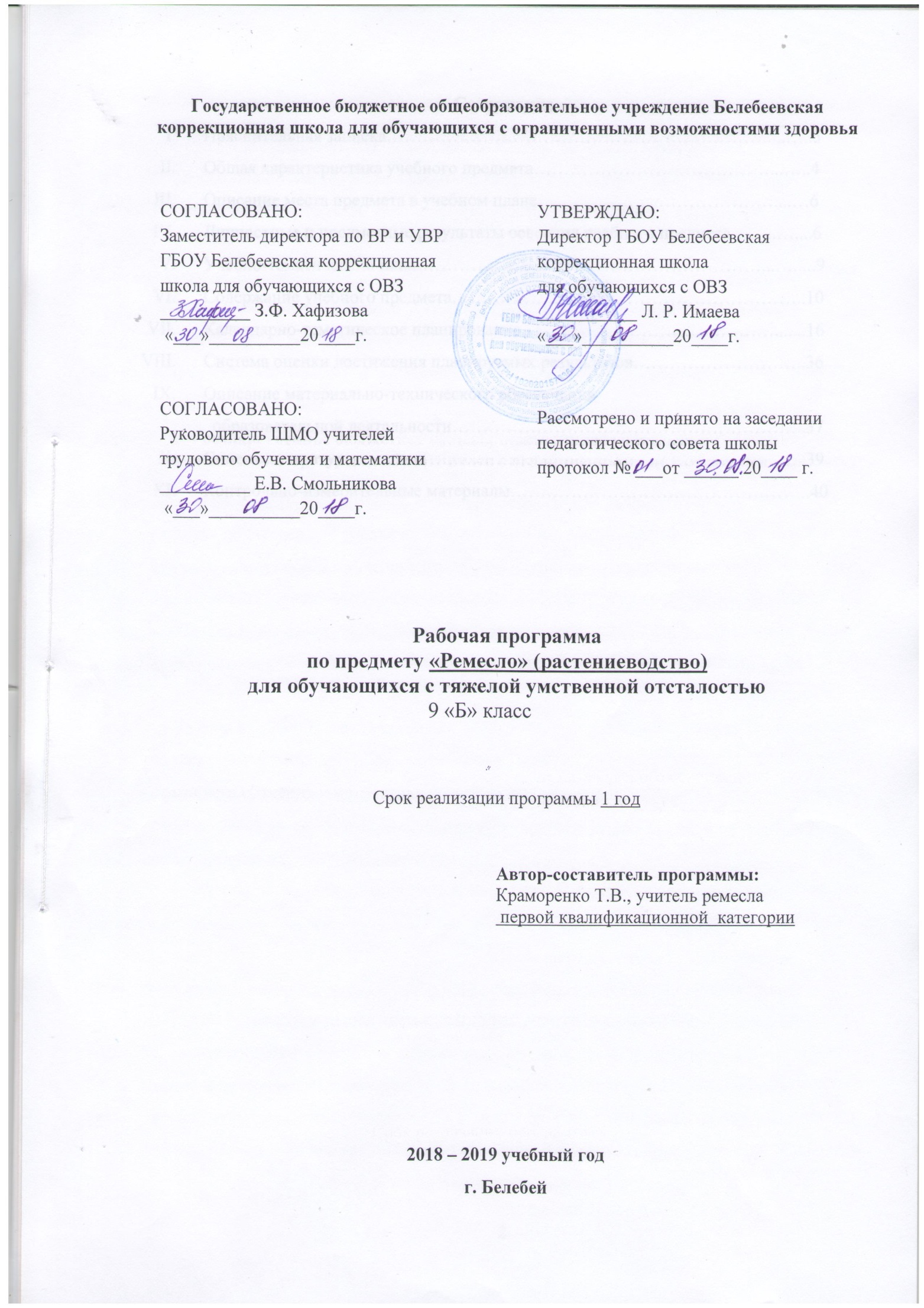 Пояснительная запискаРабочая программа по предмету «ремесло» (растениеводство)  разработана на основе программы специальной (коррекционной) общеобразовательной школы VIII вида, для 5-9 классов по сельскохозяйственному труду под редакцией В.В.Воронковой, автора Е.А.Ковалевой и «Программы образования обучающихся с умеренной и тяжелой умственной отсталостью» /Л.Б. Баряева, Д.И. Бойков, В.И. Липакова и др.; Под ред. Л.Б. Баряевой, Н.Н. Яковлевой. – СПб: ЦДК проф. Л.Б. Баряевой, 2011г. Программа составлена на основе следующих нормативных документов:Федеральный закон «Об образовании в Российской Федерации» от 29 декабря 2012 г. № 273-ФЗ;Федеральный государственный образовательный стандарт образования обучающихся с умственной отсталостью (интеллектуальными нарушениями) утвержденный приказом Министерства образования и науки РФ от 19 декабря 2014 г. № 1599;Положение о рабочей программе воспитания детей с ОВЗ ГБОУ Белебеевская коррекционная школа для обучающихся с ОВЗ. Программа содержит оптимальный объём сельскохозяйственных знаний и навыков.                Её цель – допрофессиональная подготовка обучающихся коррекционных школ.  Задачи:Коррекционно – образовательные:- формировать представления обучающихся об основных видах овощных, плодово- ягодных культур, многообразии однолетних, многолетних цветковых растений и древесно-кустарниковых пород, используемых в овощеводстве, садоводстве, цветоводстве и декоративном садоводстве;- закрепить и развить знания об условиях жизни растений, технологии выращивания из семян и других частей;- сформировать у школьников элементарные умения и навыки выполнять вручную комплекс работ по возделыванию растений в течение всего года;- формирование организационных умений в труде – работать только на своем рабочем месте, правильно располагать на нем инструменты и материалы, убирать их по окончании работы;Коррекционно – развивающие:развитие речи в процессе выполнения трудовых действий;коррекция недоразвития познавательной, эмоционально-волевой сферы и личностных качеств, учитывая актуальный уровень каждого обучающегося;развитие мышления, способности к пространственному анализу;развитие зрительно - моторной координации.Коррекционно – воспитательные:формирование способности давать нравственную оценку своим и чужим поступкам в процессе труда;воспитание трудолюбия, творческого отношения к учению, труду;воспитывать у школьников трудолюбие, уважение к людям труда, бережное отношение к природе;воспитание ответственности  и аккуратности при выполнении трудовых действий.Программа составлена с учетом возрастных и психофизических особенностей развития обучающихся, уровня их знаний и умений. Материал программы расположен по принципу усложнения и увеличения объема сведений. Последовательное изучение тем обеспечивает возможность систематизировано формировать у детей необходимые им умения и навыки по выращиванию растений. При составлении программы учтены принципы последовательности и преемственности обучения, также сезонность работ. Для успешного обучения, кроме традиционных уроков, в программу включены такие формы занятий, как наблюдение, экскурсии, уроки с использованием ИКТ и другим наглядным материалом. Для закрепления знаний к каждому разделу прилагается практическая работа, для этого есть пришкольный участок, где выращиваются овощи, плодово-ягодные культуры.     Для проверки умений и навыков в конце каждой четверти рекомендуется самостоятельная работа.Учебные пособия, используемые на уроках: Е.А.Ковалева «Сельскохозяйственный труд».Общая характеристика учебного предметаВ системе предметов «ремесло» (растениеводство) входит в обязательную часть предметных областей учебного плана и реализует познавательную и социокультурную цели: формирование у обучающихся с тяжелой и глубокой умственной отсталостью общей культуры, обеспечивающей, в соответствии с общепринятыми нравственными и социокультурными ценностями, развитие необходимых для самореализации и жизни в обществе практических представлений, умений и навыков, позволяющих достичь максимально возможной самостоятельности и независимости в повседневной жизни.На уроках по предмету ремесло (растениеводство) формируются элементарные трудовые навыки, позволяющие обучающимся выполнять уход за комнатными растениями, несложные земляные работы, пересадку растений, собирать и обмолачивать семена вместе с учителем, по подражанию его действиям, по образцу, ориентируясь на реальные образцы, а затем и самостоятельно. Достаточно сложным, но необходимым является воспитание положительного отношения обучающихся к труду, желания заниматься им. Поэтому важно на уроках постоянно подчеркивать значимость труда на доступном для восприятия обучающихся уровне. Особое внимание на уроках обращается на обеспечение безопасности труда обучающихся, соблюдение санитарно – гигиенических требований к условиям труда. Важное значение приобретает социальный характер уроков:- формирование способов мотивации к труду (желание, элементарная осознанная необходимость);- выработка установок на выполнение трудовых действий с учетом индивидуальных интеллектуальных и моторных особенностей каждого ученика.Уроки по предмету ремесло (растениеводство) благоприятно влияют на развитие мышечной системы рук, глазомер, обменные процессы. Физические нагрузки обучающихся носят локальный характер, поэтому моторная неловкость и быстрая мышечная утомляемость обучающихся требует включение в уроки физкультурных пауз, в ходе которых стимулируется общая моторика, в работу включаются все группы мышц или большинство.В ходе уроков по предмету ремесло (растениеводство) формируется и совершенствуется восприятие обучающихся путем активного использования всех органов чувств (осязание, зрение, слух, вкус, обоняние). Учитель побуждает обучающихся использовать вербальные и невербальные средства общения для обогащения чувственного опыта и формирования умения фиксировать полученные впечатления в речи. На уроках поддерживаются малейшие попытки учащихся самостоятельно обследовать предметы. В процессе занятий концентрируется внимание, развивается память, поскольку ученикам необходимо запоминать приемы работы с инструментами и последовательность работ. Несмотря на то, что обучающиеся с тяжелой умственной отсталостью слабо используют трудовые умения и навыки в новой для них ситуации, эффективность этих уроков заключается в создании благоприятных возможностей для становления умений переносить знания, умения и навыки, приобретенные во время обучения, в практическую деятельность вне урока. Для социализации учащихся очень важно научить их выполнять индивидуальные и коллективные поручения (совместно со взрослыми, а возможно и самостоятельно), стремиться к своевременному завершению совместного задания.Учебный предмет ремесло (растениеводство) успешно интегрируется с предметами «Графика и письмо», «Математические представления и конструирование», «Здоровье и ОБЖ», «Адаптивная физическая физкультура», «Мир растений» и другими учебными предметами и коррекционно – развивающими занятиями.Описание места учебного предмета в учебном планеСогласно учебному плану государственного бюджетного общеобразовательного учреждения Белебеевская коррекционная школа для обучающихся с ограниченными возможностями здоровья на изучение предмета «Ремесло» (растениеводство) на ступени основного общего образования детей с ОВЗ отводится 340 часов из расчета 10 ч в неделю. Время на изучение тем не регламентируется и определяется учителем, исходя из материально-технической базы школы и уровня подготовленности обучающихся. Контингент обучаемых: обучающиеся 9 «Б» класса с тяжелой умственной отсталостью.Личностные и предметные результаты освоения учебного предметаАдаптированная основная общеобразовательная программа содержит систему знаний и заданий, направленных на достижение личностных, предметных результатов:Личностные:- формирование ответственного отношения к учению, готовности к саморазвитию, осознанному выбору с учетом познавательных интересов;- формирование целостного мировоззрения, соответствующего современному уровню развития науки и учитывающего многообразие современного мира;- формирование осознанного, уважительного и доброжелательного отношения к другому человеку, его мнению, мировоззрению, культуре, языку, вере, гражданской позиции; готовности и способности вести диалог с другими людьми и достигать в нем взаимопонимания;- воспитание патриотизма, уважения к Отечеству; - осознание своей этнической принадлежности, знание истории, языка, культуры своего народа, своего края, основ культурного наследия народов  России и человечества; усвоение гуманистических, демократических и традиционных ценностей многонационального российского общества; воспитание чувства ответственности и долга перед Родиной;- формирование коммуникативной компетентности в общении и сотрудничестве со сверстниками, детьми старшего и младшего возраста, взрослыми в процессе  образовательной, общественно-полезной, учебно-исследовательской, творческой и других видов деятельности;- формирование ценности здорового и безопасного образа жизни;- формирование основ экологической культуры;- уважительное и заботливое отношение к членам своей семьи;- развитие эстетического сознания через освоение художественного наследия народов мира и России.Предметные- рациональное использование учебной и дополнительной технологической информации для проектирования и создания объектов труда;- владение алгоритмами и методами решения организационных и технико-технологических задач;- распознавание видов, назначения материалов, инструментов и оборудования, применяемого в технологических процессах;- применение общенаучных знаний по предметам трудового обучения в процессе подготовки и осуществления технологических процессов для обоснования и аргументации рациональности деятельности;- владение способами научной организации труда, формами деятельности, соответствующими культуре труда;- применение элементов прикладной экономики при обосновании технологий и проектов;- планирование технологического процесса и процесса труда;- подбор материалов с учетом характера объекта труда и технологии;- проведение необходимых опытов и исследований при подборе сырья, материалов и проектировании объекта труда;- подбор инструментов и оборудования с учетом требований технологии;- проектирование последовательности операций;- выполнение технологических операций с соблюдением установленных норм, стандартов и ограничений;- соблюдение норм и правил безопасности труда, правил санитарии и гигиены;- соблюдение трудовой и технологической дисциплины;- обоснование критериев и показателей качества промежуточных и конечных результатов труда;- подбор и применение инструментов, приборов и оборудования в технологических процессах с учетом областей их применения;- контроль промежуточных и конечных результатов труда по установленным критериям;- выявление допущенных ошибок в процессе труда;- документирование результатов труда и проектной деятельности.Учебно-тематический планСодержание учебного предметаТема № 1. Вводное занятие: растения, которые живут рядом с нами (2 ч).Экскурсия на пришкольный участок: наблюдение за растениями.Тема № 2. Представления о цветниках (8 ч).Различие цветников по форме и размеру.Экскурсия на пришкольный участок: школьные цветники. Экскурсия на пришкольный участок: определение формы школьных цветников. Экскурсия на пришкольный участок: сравнение цветников по размеру. Экскурсия на пришкольный участок: сравнение цветковых растений по цвету, высоте.Тема № 3. Представления о семенах (18 ч).Сравнение семян по размеру, форме. Сбор семян настурции. Раскладывание семян на сушку. Контрольное индивидуальное тестирование: строение цветкового растения, сравнение цветковых растений. Практическая работа. Сбор семян цинии, настурции, бархатцев. Раскладывание семян на сушку.Тема № 4. Удаление сорняков и однолетних цветов с клумбы осенью (10 ч).Удаление сорняков и однолетних цветов с клумбы. Уборка растительных остатков в компостную яму.Ожидаемый результат: удаление сорняков и однолетних цветов.Методические рекомендации:Ребенок захватывает сорняк (однолетний цветок) за стебель, вытаскивает его из земли, стряхивает с корня растения землю и кладет сорняк (однолетний цветок) в ведро.Контрольное индивидуальное тестирование: садовые инструменты. Правила безопасной работы инструментами. Контрольная практическая работа: сгребание листьев в кучки веерными граблями, складывание в мусорные мешки.           Тема № 5. Овощные культуры (42 ч.)Группы овощных культур. Капустные овощные культуры. Плодовые овощные культуры. Огурец, томат, перец, баклажан. Особенности и строение растений. Зеленые овощи.Классификация овощных культур. Необходимость потребления разнообразных овощей. Распознавание овощных культур.Столовые корнеплоды. Луковичные растения. Бобовые культуры. Горох. Фасоль. Посадка, уход, выращивание бобовых культур. Обобщающий урок по теме. Проверочная работа.Практическая работа.Ухаживание за горохом, фасолью.Тема № 6. Комнатное цветоводство (95 ч).Экскурсия по школе: представления о комнатных цветах. Сходство и различие комнатных цветов.Повторение. Представления о значении комнатных цветов в жизни человека. Представления об условиях, необходимых для жизни комнатных цветов. Инвентарь для выращивания комнатных цветов: цветочный горшок, поддон. Инструменты для выращивания комнатных цветов. Полив комнатных цветов. Определение необходимости полива комнатных цветов. Определение количества воды для полива комнатных цветов. Ожидаемый результат: полив растения, определение необходимости полива, определение количества воды для полива.Методические рекомендации:Сначала ребенок учится поливать, пользуясь мерным стаканом.  Ребенок тренируется лить воду в цветочный горшок «по чуть-чуть», добавляя воду по мере впитывания в землю. Поливая растение, ребенок подносит мерный стакан к земле и к стеблю растения. Поливая несколько растений, ребенок последовательно переходит от одного растения к другому. После полива ребенок набирает воду для того, чтобы она отстоялась к следующему поливу.Методические рекомендации:Сначала ребенок учится отличать сухую почву от влажной, сравнивая с образцами, заданными учителем. Затем он на ощупь и по внешнему виду определяет необходимость полива растения. Если ребенок не может определить необходимость полива, он учится поливать растение по графику, например, 2 раза в неделю.Методические рекомендации:Ребенок отмеряет воду мерным стаканом, набирая ее из емкости, где вода отстаивалась, например, в ведре. Если растение влаголюбивое, то для его полива ребенок отмеряет 2-3 мерных стакана. Если растению не нужно много влаги, то достаточно одного мерного стакана. На начальном этапе обучения ребенок ориентируется на пиктограмму (фотографию) с изображением количества мерных стаканов.Опрыскиватель: устройство, набор воды, приемы работы Набор воды в опрыскиватель. Опрыскивание комнатных цветов. Уборка рабочего места.Ожидаемый результат: опрыскивание растений.Методические рекомендации:Для опрыскивания ребенок использует отстоявшуюся воду комнатной температуры. При опрыскивании он держит пульверизатор на небольшом расстоянии от растения, при этом опрыскивает листья со всех сторон до тех пор, пока с них не начнёт стекать вода.Рыхление почвы комнатных цветов. Определение необходимости рыхления почвы в горшке.Ожидаемый результат: рыхление почвы.Методические рекомендации:Ребенок рыхлит почву рыхлителем. Сначала ребенок учится рыхлить землю, соблюдая определенные правила: не рыхлить землю у самого стебля, не высыпать землю из горшка в процессе рыхления, рыхлить только верхний слой земли. Затем ребенок учится определять на ощупь необходимость рыхления: если на сухой земле образовалась корочка, ее нужно рыхлить.Тема № 7. Посадка комнатных цветов, приобретенных в цветочном магазине, в цветочный горшок (20 ч).	Практическая работа. Подготовка цветочного горшка к посадке. Посадка комнатного цветка в цветочный горшок, полив. Выбор места для комнатного цветка. Уход и наблюдение за комнатным цветком. Тема № 8. Мытье горшков и поддонов (28 ч).Определение поверхности горшка, которую необходимо мыть. Определение поддона. Подготовка инвентаря. Мытье горшков и поддонов.Ожидаемый результат: мытье горшков и поддонов.Методические рекомендации:Горшок с растениями ребенок протирает влажной тряпкой. Пустые горшки и поддоны моет, при необходимости, предварительно замочив их.Тема № 9. Уход за комнатными растениями (20 ч).Определение сухих листьев на комнатных цветах. Удаление сухих листьев.Ожидаемый результат: определение сухих листьев, удаление сухих листьев с растений.Методические рекомендации:Ребенок удаляет только сухие листья. При обрезании сухого листа ножницами ребенок отодвигает его от  стебля и срезает его у основания, стараясь не задеть стебель.Мытье комнатных цветов. Подготовка инвентаря. Мытье листьев. Уборка рабочего места.Ожидаемый результат: мытье растения.Методические рекомендации:Растения с крупными листьями ребенок учится протирать влажной тряпкой. Одну руку ребенок подкладывает под лист, а другой рукой аккуратно вытирает пыль с одной стороны листа. Растения с мелкими листьями ребенок учится мыть под душем. Он ставит растение в ванну или поддон, накрывает землю полиэтиленовой пленкой и из душевой лейки поливает на листья. Внимание ребенка обращается на то, что после мытья растение на некоторое время оставляют в поддоне, чтобы вода с листьев стекла.Рыхление почвы комнатных цветов. Опрыскивание комнатных цветов. Подготовка инвентаря. Мытье листьев. Уборка рабочего места. Определение сухих листьев на комнатных цветах. Удаление сухих листьев. Определение необходимости полива комнатных цветов. Полив комнатных цветов. Подготовка инвентаря. Мытье горшков и поддонов. Уборка рабочего места.Тема № 10. Плодовые деревья. Уход за плодовыми деревьями (26 ч).Объект работы. Плодовое дерево.Теоретические сведения. Яблоня. Груша. Вишня. Слива. Строение и особенности плодовых деревьев.Практические работы. Осмотр молодых посадок. Рыхление почвы в приствольных кругах и полив (по необходимости). Подсыпка почвы в приствольный круг при оголении корневой шейки. Проверка подвязки саженцев к кольям.Тема № 11. Уборка листьев и растительных остатков на пришкольном участке (14 ч).Повторение устройства веерных граблей. Приемы работы веерными граблями. Сгребание растительных остатков в кучки. Складывание растительных остатков в мусорные мешки. Перенос мешков к мусорным контейнерам. Стирка рабочих перчаток.Ожидаемый результат: сгребание листьев и растительных остатков.Методические рекомендации:Перед началом работы ребенок надевает перчатки. При сгребании листьев ребенок учится ставить основание граблей на небольшом расстоянии от себя и двигать их по направлению к себе. Внимание ребенка обращается на то, что зубцы грабель периодически очищаются от листьев. Погрузка листьев в мусорные мешки осуществляется руками. Мешки вывозятся на тачке в установленное место.Тема № 12. Перевалка  комнатных цветов (10 ч).Практическая работа.Перевалка комнатных цветов.Ожидаемый результат: перевалка растения.Методические рекомендации:Ребенок учится доставать растение из горшка с помощью лопатки, одной рукой удерживая растение за стебель, другой рукой подцепляя корень растения лопаткой. Растение переносится в другой горшок, на дно которого насыпан дренаж и  небольшой слой земли (количество дренажа и земли определяет учитель). После переноса растения ребенок досыпает необходимое количество земли. Внимание ребенка обращается на необходимость полива растения после перевалки. При необходимости последовательность перевалки растения разбивается пошагово.Тема № 13. Посев низкорослых бархатцев в цветник (12 ч).Рыхление почвы в цветнике. Определение мест посадки бархатцев по шаблону. Выкапывание бороздок с помощью садовой лопатки. Посев семян бархатцев в бороздки. Полив бархатцев. Чистка и мытье садового инвентаря.Ожидаемый результат: посев семян, полив сеянцев, чистка и мытье садового инвентаря.Методические рекомендации:Сначала ребенок учится сажать луковицы (цветы, лук), а затем сеять крупные семена (настурция), вкладывая их в бороздки (лунки) по одному. Расстояние между семенами определяется с помощью мерки.Методические рекомендации:Закончив работу с землей, ребенок очищает садовую лопатку. При необходимости он моет инвентарь водой и вытирает сухой тряпкой. После использования садового инвентаря ребенок складывает его в место хранения.Методические рекомендации:Ребенок наклоняет лейку носиком к земле и поливает грядку, передвигаясь вдоль нее, пока земля не станет влажной. Если ребенок пользуется шлангом, то на конце шланга должна быть насадка-лейка. Внимание ребенка обращается на то, чтобы струя воды была направлена между бороздками грядки.Тема № 14. Уход за многолетними цветами (36 ч).Представления о многолетних цветах: ирисы, пионы.Практическая работа.Рыхление почвы под многолетними цветами. Полив многолетних цветов. Удаление сорняков. Основные требования, предъявляемые к знаниям и умениям обучающихся: Обучающиеся должны знать:            - названия многолетних цветов (ирисы, пионы);            - названия плодовых деревьев;- группы овощных культур, овощи;- инвентарь для уборки территории;- инвентарь для ухода за комнатными цветами;- правила безопасной работы на пришкольном участке;- правила полива комнатных цветов;- способы ухода за комнатными растениями;- названия одежды, ее назначение.Обучающиеся должны уметь:- убирать листья и растительные остатки;- собирать мусор в кучу, в тележку, в мешок;- ухаживать за рабочей одеждой;- убирать рабочее место;- ухаживать за плодовыми деревьями;- ухаживать за комнатными растениями;- ухаживать за многолетними цветами;- сеять семена в бороздки;- поливать посадки;- рыхлить почву. VII. Календарно-тематическое планированиеСистема оценки планируемых результатовКонтроль знаний и умений обучающихся устанавливает, что и на каком уровне усваивают ученик. Он бывает текущим и итоговым. Контроль дает возможность учителю совершенствовать учебный процесс, а так же стимулирует корректировку или выбор оптимальной методики обучения для обучающихся различных уровней подготовки, приучает к систематическому труду, ответственному отношению к его результатам.Проверяя знания обучающихся, учитель оценивает. Оценка должна быть понятна ученику, т.е. быть объективной и справедливой. Не все знания и умения подлежат оценке. Оценка имеет функцию поощрения и порицания, является средством воспитательного воздействия.Результатом оценки знаний и умений обучающихся является отметка, выставляемая в журнал. Ее выставляют за фактические знания и умения, предусмотренные учебной программой. Отметку нельзя снижать за плохое поведение на уроках, поломку инструмента. Но нарушение техники безопасности в процессе обучения или технологии изготовления должно быть отражено в отметке, так как эти нарушения влекут снижения качества изделия, увеличению времени на его изготовление. При оценке знаний и умений необходимо отмечать слабые и сильные стороны каждого учащегося индивидуально, замечать стремиться ли ученик к совершенствованию знаний и умений или пользуется своими природными задатками. При этом необходимо учитывать индивидуальные особенности обучающихся: застенчивость, болезненность, замедленность умственного или физического развития.    При выставлении отметок необходимо так же учитывать объективные причины, связанные с недоброкачественным материалом, неисправным инструментом, отсутствием оборудования и др. Проверка знаний учащихся осуществляется путем текущего устного опроса и текущих или итоговых письменных контрольных работ: контрольных заданий, тестов, задач, кроссвордов и т.д.Проверка умений обучающихся в виде практических работ, тестов, упражнений. Умения обучающихся оцениваются в основном по результатам выполнения какого-нибудь изделия. Оценка текущих и итоговых знаний и умений обучающихся производиться по пятибалльной системе: За теоретическую часть:Оценка «5» ставится ученику, если теоретический материал усвоен в полном объёме, изложен без существенных ошибок с применением профессиональной терминологии.Оценка «4» ставится ученику, если в усвоении теоретического материала допущены незначительные пробелы, ошибки, материал изложен не точно, применялись дополнительные наводящие вопросы.Оценка «3» ставится ученику, если в усвоении теоретического материала имеются существенные пробелы, ответ не самостоятельный, применялись дополнительные наводящие вопросы.Оценка «2» ставится ученику, если в ответе допущены грубые ошибки, свидетельствующие о плохом усвоении теоретического материала даже при применении дополнительных наводящих вопросов.За практическую работу:Оценка «5» ставится ученику, если качество выполненной работы полностью соответствует технологическим требованиям и работа выполнена самостоятельно.Оценка «4» ставится ученику, если к качеству выполненной работы имеются замечания и качество частично не соответствует технологическим требованиям. Работа выполнена самостоятельно.Оценка «3» ставится ученику, если качество выполненной работы не соответствует технологическим требованиям. Работа выполнена с помощью учителя.Оценка «2» ставится ученику, если работа не выполнена.Описание материально-технического обеспечения образовательной деятельностиОбразовательный процесс по учебному предмету «Ремесло» организован в кабинете № 223. Кабинет соответствует следующим требованиям по санитарно-эпидемиологическим правилам и нормативам СанПиН 2.4.2.2821-1 (от 29 декабря 2010 г. №189).- Для подбора учебной мебели соответственно росту обучающихся производится ее цветовая маркировка (согласно СанПиН 2.4.2.2821-10 п.5.4)- Ученическая мебель изготовлена из материалов безвредных для здоровья детей и соответствует росто-возрастным особенностям обучающегося и требованиям эргономики (согласно СанПиН 2.4.2.2821-10 п.5.2)- При оборудовании учебных помещений соблюдаются размеры проходов и расстояния (согласно СанПиН 2.4.2.2821-10 п.5.6)- Кабинет имеет естественное освещение в соответствии с гигиеническими требованиями к естественному, искусственному, совмещенному освещению (согласно СанПиН 2.4.2.2821-10 п.7.1)Кабинет трудового обучения удовлетворяет следующим требованиям:1.	Кабинет оснащен мебелью, приспособлениями для работы, ТСО, рабочим демонстрационным столом.2.	Кабинет оснащен специальными средствами обучения:- приспособления;- макеты;- инструкционные карты;- картины;- наборы семян;- плакаты;- защитная одежда;- оборудование для ухода за комнатными растениями, практических работ.      3. В кабинете ремесла есть экспозиционные материалы, организующие учащихся на овладение приемами учебной работы.      4. В кабинете есть литература:          - справочная;          - научно-популярная;          - учебники;          - научно-методические пособия;          - образцы практических и самостоятельных работ учащихся.5. В кабинете средства обучения систематизированы:- по видам (карты, схемы, таблицы и т.п.);- по классам6. В кабинете находятся раздаточные материалы:- для организации индивидуальной, групповой, фронтальной самостоятельной учебной работы;- для проверки знаний, умений (карточки-задания);- коллекции минеральных удобрений;- гербарии и т.п.В кабинете имеется ноутбук.Список литературыБелина В.Ф. Овощеводство открытого грунта Москва, 1994 г.Воронкова В.В., Ковалева Е.А. Программа специальной (коррекционной) общеобразовательной школы VIII вида, сборник 2 Москва «Владос», 2001 г.Ганичкина О. Большая книга садовода и огородника Москва «ОНИКС 21 век», 2001 г.Ковалева Е.А. Сельскохозяйственный труд – учебник 7 класса специальных (коррекционных) образовательных учреждений VIII вида Москва «Просвещение» 2012 г.Лабзина А. Я., Васильченко Е. В. Обслуживающий труд. Учебно-справочное пособие для учащихся 6 класса. – М., 1983.Программа образования обучающихся с умеренной и тяжелой умственной отсталостью» /Л.Б. Баряева, Д.И. Бойков, В.И. Липакова и др.; Под ред. Л.Б. Баряевой, Н.Н. Яковлевой. – СПб: ЦДК проф. Л.Б. Баряевой, 2011г.Щербакова А.М. Новая модель обучения в специальных (коррекционных) общеобразовательных учреждениях VIII видаФалкенберг Э.А., Панкратова А.Е. «Азбука садовода и огородника» Челябинск, Южно-Уральское книжное издательство, 1993 г.Контрольно-измерительные материалыАнализ  самостоятельной  работы       по курсу  РЕМЕСЛО (растениеводство)(уровня ЗУН обучающихся с тяжелой умственной отсталостью)за   ____ четверть  20__/___ уч.года,проведённой  в __    _ классе                                                           «__   »                20_____годаПо списку   _____ человек.                                          Работу  выполняли           человек.Показатели самостоятельности обучающегосяДействие (операция) сформировано) -  ДАДействие осуществляется при сотрудничестве взрослого - ПОМОЩЬДействие выполняется частично, даже с помощью взрослого – ЧАСТИЧНОДействие (операция) пока недоступно для выполнения – НЕТСтепени дифференцированности отдельных действий и операций внутри целостной деятельностиВыводы  и предложения: на основе приведённых характеристик дети получают оценки за  четверть (год):"удовлетворительно усвоил рекомендуемую программу данной четверти (года) обучения"_Ф.И.О. учащихся:_______________________________________________________        ___"хорошо усвоил рекомендуемую программу данной четверти (года) обучения"_Ф.И.О. учащихся:________________________________________________                     ____"достаточно хорошо усвоил рекомендуемую программу данной четверти (года) обучения"_Ф.И.О. учащихся:_____________________________________________________        _____                    "рекомендуемую программу данной четверти (года) обучения усвоил на минимальном уровне"_Ф.И.О. учащихся:_________________________________________________                       _«         »  _      _ 20___ г.                  ___________________                                                                              .                                                                                                                    Дата   составления                                                         подпись  учителя                                                             расшифровка    подписиКарта отслеживания развития трудовых действийобучающегося с диагнозом тяжелая умственная отсталость                                                                                                                                                              Ф.И.О.                                                  дата  рождения   «»             ____  г. Условные обозначения  уровня сформированности приёма работы:                              устойчиво             +                                                                                                                           неустойчиво         +                                                                                                                           не формируется   =                                                                                                                           своеобразно           !                                                                                                                           отсутствует            0Пояснительная записка………………………………………………………....…..3Общая характеристика учебного предмета…………………………………...…..4Описание места предмета в учебном плане…………………………………....…6Личностные и предметные результаты освоения учебного предмета……..…....6Учебно-тематический план…………………………………………………...….....9Содержание учебного предмета…………………………………………………..10Календарно-тематическое планирование…………………………………….......16Система оценки достижения планируемых результатов………………………..36Описание материально-технического обеспечения         образовательной деятельности…………………………………………………..37Список литературы…………………………………………………………….…..39Контрольно-измерительные материалы…………………………………………..40№СодержаниеВсего уроковТеор. урокиПрактич. Уроки1Вводное занятие. Растения, которые живут рядом с нами2112Представления о цветниках8263Представления о семенах185134Удаление сорняков и однолетних цветов с клумб 10195Овощные культуры424026Комнатное цветоводство9514817Посадка комнатных цветов, приобретенных в цветочном магазине, в цветочный горшок202188Мытье горшков и поддонов284249Уход за комнатными растениями2021810Плодовые деревья. Уход за плодовыми деревьями2642211Уборка листьев и растительных остатков на пришкольном участке1441012Перевалка комнатных цветов103713Посев низкорослых бархатцев в цветник1221014Уход за многолетними цветами36333 Итого34087253№урокаДата Дата Название раздела(количество часов)Тема урокаНомер урока по разделуТип урокаТребования к уровню подготовленностиПримечание№урокапланфактНазвание раздела(количество часов)Тема урокаНомер урока по разделуТип урокаТребования к уровню подготовленностиПримечание103.09Вводное занятие: растения, которые живут рядом с нами (2 ч.)Вводное занятие: растения, которые живут рядом с нами1Комбинированный Уметь: слушать и понимать учителя, вступать в диалог, ориентироваться на пришкольном участке.203.09Вводное занятие: растения, которые живут рядом с нами (2 ч.)Экскурсия на пришкольный участок: наблюдение за растениями2Урок практикумУметь: слушать и понимать учителя, вступать в диалог, ориентироваться на пришкольном участке.304.09Представления о цветниках (8 ч.)Представления о цветниках1Урок усвоения новых знанийЗнать: строение цветковых растений.Уметь: слушать и понимать учителя, вступать в диалог,ориентироваться на пришкольном участке.404.09Представления о цветниках (8 ч.)Различие цветников по форме и размеру2Урок практикумЗнать: строение цветковых растений.Уметь: слушать и понимать учителя, вступать в диалог,ориентироваться на пришкольном участке.505.09Представления о цветниках (8 ч.)Экскурсия на пришкольный участок: школьные цветники3Урок практикумЗнать: строение цветковых растений.Уметь: слушать и понимать учителя, вступать в диалог,ориентироваться на пришкольном участке.605.09Представления о цветниках (8 ч.)Экскурсия на пришкольный участок: определение формы школьных цветников4Урок практикумЗнать: строение цветковых растений.Уметь: слушать и понимать учителя, вступать в диалог,ориентироваться на пришкольном участке.706.09Представления о цветниках (8 ч.)Экскурсия на пришкольный участок: сравнение цветников по размеру5Урок практикумЗнать: строение цветковых растений.Уметь: слушать и понимать учителя, вступать в диалог,ориентироваться на пришкольном участке.806.09Представления о цветниках (8 ч.)Повторение: строение цветкового растения6Урок повторенияЗнать: строение цветковых растений.Уметь: слушать и понимать учителя, вступать в диалог,ориентироваться на пришкольном участке.907.09Представления о цветниках (8 ч.)Экскурсия на пришкольный участок: сравнение цветковых растений по цвету, высоте7Урок практикумЗнать: строение цветковых растений.Уметь: слушать и понимать учителя, вступать в диалог,ориентироваться на пришкольном участке.1007.09Представления о цветниках (8 ч.)Экскурсия на пришкольный участок: сравнение цветковых растений по цвету, высоте8Урок практикумЗнать: строение цветковых растений.Уметь: слушать и понимать учителя, вступать в диалог,ориентироваться на пришкольном участке.1110.09Представления о семенах (18 ч)Представления о семенах1Урок усвоения новых знанийЗнать: о строении семян, различии семян по размеру, форме.Уметь: слушать и понимать учителя, вступать в диалог,дифференцированно воспринимать окружающий мир, сравнивать и устанавливать аналогии в соответствии с индивидуальными возможностями,собирать семена настурции, бархатцев, циннии.1210.09Представления о семенах (18 ч)Сравнение семян по размеру, форме2КомбинированныйЗнать: о строении семян, различии семян по размеру, форме.Уметь: слушать и понимать учителя, вступать в диалог,дифференцированно воспринимать окружающий мир, сравнивать и устанавливать аналогии в соответствии с индивидуальными возможностями,собирать семена настурции, бархатцев, циннии.1311.09Представления о семенах (18 ч)Контрольная работа: строение цветкового растения, сравнение цветковых растений3Урок контроля и коррекции ЗУНЗнать: о строении семян, различии семян по размеру, форме.Уметь: слушать и понимать учителя, вступать в диалог,дифференцированно воспринимать окружающий мир, сравнивать и устанавливать аналогии в соответствии с индивидуальными возможностями,собирать семена настурции, бархатцев, циннии.1411.09Представления о семенах (18 ч)Семена цветов4Урок усвоения новых знанийЗнать: о строении семян, различии семян по размеру, форме.Уметь: слушать и понимать учителя, вступать в диалог,дифференцированно воспринимать окружающий мир, сравнивать и устанавливать аналогии в соответствии с индивидуальными возможностями,собирать семена настурции, бархатцев, циннии.1512.09Представления о семенах (18 ч)Сбор семян настурции5Урок практикумЗнать: о строении семян, различии семян по размеру, форме.Уметь: слушать и понимать учителя, вступать в диалог,дифференцированно воспринимать окружающий мир, сравнивать и устанавливать аналогии в соответствии с индивидуальными возможностями,собирать семена настурции, бархатцев, циннии.1612.09Представления о семенах (18 ч)Сбор семян настурции6Урок практикумЗнать: о строении семян, различии семян по размеру, форме.Уметь: слушать и понимать учителя, вступать в диалог,дифференцированно воспринимать окружающий мир, сравнивать и устанавливать аналогии в соответствии с индивидуальными возможностями,собирать семена настурции, бархатцев, циннии.1713.09Представления о семенах (18 ч)Сбор семян настурции7Урок практикумЗнать: о строении семян, различии семян по размеру, форме.Уметь: слушать и понимать учителя, вступать в диалог,дифференцированно воспринимать окружающий мир, сравнивать и устанавливать аналогии в соответствии с индивидуальными возможностями,собирать семена настурции, бархатцев, циннии.1813.09Представления о семенах (18 ч)Сбор семян настурции8Урок практикумЗнать: о строении семян, различии семян по размеру, форме.Уметь: слушать и понимать учителя, вступать в диалог,дифференцированно воспринимать окружающий мир, сравнивать и устанавливать аналогии в соответствии с индивидуальными возможностями,собирать семена настурции, бархатцев, циннии.1914.09Представления о семенах (18 ч)Сбор семян настурции9Урок практикумЗнать: о строении семян, различии семян по размеру, форме.Уметь: слушать и понимать учителя, вступать в диалог,дифференцированно воспринимать окружающий мир, сравнивать и устанавливать аналогии в соответствии с индивидуальными возможностями,собирать семена настурции, бархатцев, циннии.2014.09Представления о семенах (18 ч)Сбор семян настурции10Урок практикум	Знать: о строении семян, различии семян по размеру, форме.Уметь: слушать и понимать учителя, вступать в диалог,дифференцированно воспринимать окружающий мир, сравнивать и устанавливать аналогии в соответствии с индивидуальными возможностями,собирать семена настурции, бархатцев, циннии.2117.09Представления о семенах (18 ч)Сбор семян цинии11Урок практикумЗнать: о строении семян, различии семян по размеру, форме.Уметь: слушать и понимать учителя, вступать в диалог,дифференцированно воспринимать окружающий мир, сравнивать и устанавливать аналогии в соответствии с индивидуальными возможностями,собирать семена настурции, бархатцев, циннии.2217.09Представления о семенах (18 ч)Сбор семян цинии12Урок практикумЗнать: о строении семян, различии семян по размеру, форме.Уметь: слушать и понимать учителя, вступать в диалог,дифференцированно воспринимать окружающий мир, сравнивать и устанавливать аналогии в соответствии с индивидуальными возможностями,собирать семена настурции, бархатцев, циннии.2318.09Представления о семенах (18 ч)Сбор семян цинии13Урок практикумЗнать: о строении семян, различии семян по размеру, форме.Уметь: слушать и понимать учителя, вступать в диалог,дифференцированно воспринимать окружающий мир, сравнивать и устанавливать аналогии в соответствии с индивидуальными возможностями,собирать семена настурции, бархатцев, циннии.2418.09Представления о семенах (18 ч)Сбор семян цинии14Урок практикумЗнать: о строении семян, различии семян по размеру, форме.Уметь: слушать и понимать учителя, вступать в диалог,дифференцированно воспринимать окружающий мир, сравнивать и устанавливать аналогии в соответствии с индивидуальными возможностями,собирать семена настурции, бархатцев, циннии.2519.09Представления о семенах (18 ч)Личная гигиена15Комбинированный Знать: о строении семян, различии семян по размеру, форме.Уметь: слушать и понимать учителя, вступать в диалог,дифференцированно воспринимать окружающий мир, сравнивать и устанавливать аналогии в соответствии с индивидуальными возможностями,собирать семена настурции, бархатцев, циннии.2619.09Представления о семенах (18 ч)Сбор семян бархатцев16Урок практикумЗнать: о строении семян, различии семян по размеру, форме.Уметь: слушать и понимать учителя, вступать в диалог,дифференцированно воспринимать окружающий мир, сравнивать и устанавливать аналогии в соответствии с индивидуальными возможностями,собирать семена настурции, бархатцев, циннии.2720.09Представления о семенах (18 ч)Сбор семян бархатцев17Урок практикумЗнать: о строении семян, различии семян по размеру, форме.Уметь: слушать и понимать учителя, вступать в диалог,дифференцированно воспринимать окружающий мир, сравнивать и устанавливать аналогии в соответствии с индивидуальными возможностями,собирать семена настурции, бархатцев, циннии.2820.09Представления о семенах (18 ч)Сбор семян бархатцев18Урок практикумЗнать: о строении семян, различии семян по размеру, форме.Уметь: слушать и понимать учителя, вступать в диалог,дифференцированно воспринимать окружающий мир, сравнивать и устанавливать аналогии в соответствии с индивидуальными возможностями,собирать семена настурции, бархатцев, циннии.2921.09Удаление сорняков и однолетних цветов с клумбы (10 ч.)Удаление сорняков и однолетних цветов с клумбы1Урок практикумУметь: удалять сорняки и однолетние цветы с клумбы, складывать растительные остатки в компостную яму, формировать умение удалять сорняки и однолетние цветы с клумбы.Уметь: ухаживать за руками, одеждой, рабочим местом.3021.09Удаление сорняков и однолетних цветов с клумбы (10 ч.)Уборка растительных остатков в компостную яму2Урок практикумУметь: удалять сорняки и однолетние цветы с клумбы, складывать растительные остатки в компостную яму, формировать умение удалять сорняки и однолетние цветы с клумбы.Уметь: ухаживать за руками, одеждой, рабочим местом.3124.09Удаление сорняков и однолетних цветов с клумбы (10 ч.)Удаление сорняков и однолетних цветов с клумбы3Урок практикумУметь: удалять сорняки и однолетние цветы с клумбы, складывать растительные остатки в компостную яму, формировать умение удалять сорняки и однолетние цветы с клумбы.Уметь: ухаживать за руками, одеждой, рабочим местом.3224.09Удаление сорняков и однолетних цветов с клумбы (10 ч.)Уборка растительных остатков в компостную яму4Урок практикумУметь: удалять сорняки и однолетние цветы с клумбы, складывать растительные остатки в компостную яму, формировать умение удалять сорняки и однолетние цветы с клумбы.Уметь: ухаживать за руками, одеждой, рабочим местом.3325.09Удаление сорняков и однолетних цветов с клумбы (10 ч.)Удаление сорняков и однолетних цветов с клумбы5Урок практикумУметь: удалять сорняки и однолетние цветы с клумбы, складывать растительные остатки в компостную яму, формировать умение удалять сорняки и однолетние цветы с клумбы.Уметь: ухаживать за руками, одеждой, рабочим местом.3425.09Удаление сорняков и однолетних цветов с клумбы (10 ч.)Уборка растительных остатков в компостную яму6Урок практикумУметь: удалять сорняки и однолетние цветы с клумбы, складывать растительные остатки в компостную яму, формировать умение удалять сорняки и однолетние цветы с клумбы.Уметь: ухаживать за руками, одеждой, рабочим местом.3526.09Удаление сорняков и однолетних цветов с клумбы (10 ч.)Удаление сорняков и однолетних цветов с клумбы7Урок практикумУметь: удалять сорняки и однолетние цветы с клумбы, складывать растительные остатки в компостную яму, формировать умение удалять сорняки и однолетние цветы с клумбы.Уметь: ухаживать за руками, одеждой, рабочим местом.3626.09Удаление сорняков и однолетних цветов с клумбы (10 ч.)Удаление сорняков и однолетних цветов с клумбы8Урок практикумУметь: удалять сорняки и однолетние цветы с клумбы, складывать растительные остатки в компостную яму, формировать умение удалять сорняки и однолетние цветы с клумбы.Уметь: ухаживать за руками, одеждой, рабочим местом.3727.09Удаление сорняков и однолетних цветов с клумбы (10 ч.)Уборка растительных остатков в компостную яму9Урок практикумУметь: удалять сорняки и однолетние цветы с клумбы, складывать растительные остатки в компостную яму, формировать умение удалять сорняки и однолетние цветы с клумбы.Уметь: ухаживать за руками, одеждой, рабочим местом.3827.09Удаление сорняков и однолетних цветов с клумбы (10 ч.)Личная гигиена10КомбинированныйУметь: удалять сорняки и однолетние цветы с клумбы, складывать растительные остатки в компостную яму, формировать умение удалять сорняки и однолетние цветы с клумбы.Уметь: ухаживать за руками, одеждой, рабочим местом.3928.09Овощные культуры (42 ч.)Овощные культуры.1Урок усвоения новых знанийЗнать: группы овощных культур, особенности строения овощных культур.Уметь: сажать, ухаживать за овощными культурами.4028.09Овощные культуры (42 ч.)Овощные культуры.2Урок повторенияЗнать: группы овощных культур, особенности строения овощных культур.Уметь: сажать, ухаживать за овощными культурами.4101.10Овощные культуры (42 ч.)Группы овощных культур3Урок усвоения новых знанийЗнать: группы овощных культур, особенности строения овощных культур.Уметь: сажать, ухаживать за овощными культурами.4201.10Овощные культуры (42 ч.)Капустные овощные культуры.4Урок усвоения новых знанийЗнать: группы овощных культур, особенности строения овощных культур.Уметь: сажать, ухаживать за овощными культурами.4302.10Овощные культуры (42 ч.)Виды капусты.5Урок усвоения новых знанийЗнать: группы овощных культур, особенности строения овощных культур.Уметь: сажать, ухаживать за овощными культурами.4402.10Овощные культуры (42 ч.)Плодовые овощные культуры6Урок усвоения новых знанийЗнать: группы овощных культур, особенности строения овощных культур.Уметь: сажать, ухаживать за овощными культурами.4503.10Овощные культуры (42 ч.)Огурец.7Урок усвоения новых знанийЗнать: группы овощных культур, особенности строения овощных культур.Уметь: сажать, ухаживать за овощными культурами.4603.10Овощные культуры (42 ч.)Строение и особенности огурца.8Урок усвоения новых знанийЗнать: группы овощных культур, особенности строения овощных культур.Уметь: сажать, ухаживать за овощными культурами.4704.10Овощные культуры (42 ч.)Томат.9Урок усвоения новых знанийЗнать: группы овощных культур, особенности строения овощных культур.Уметь: сажать, ухаживать за овощными культурами.4804.10Овощные культуры (42 ч.)Томат. Строение и особенности растения.10Урок усвоения новых знанийЗнать: группы овощных культур, особенности строения овощных культур.Уметь: сажать, ухаживать за овощными культурами.4905.10Овощные культуры (42 ч.)Перец.11Урок усвоения новых знанийЗнать: группы овощных культур, особенности строения овощных культур.Уметь: сажать, ухаживать за овощными культурами.5008.10Овощные культуры (42 ч.)Перец. Строение и особенности растения.12Урок усвоения новых знанийЗнать: группы овощных культур, особенности строения овощных культур.Уметь: сажать, ухаживать за овощными культурами.5108.10Овощные культуры (42 ч.)Баклажан. Особенности растения баклажан.13Урок усвоения новых знанийЗнать: группы овощных культур, особенности строения овощных культур.Уметь: сажать, ухаживать за овощными культурами.5209.10Овощные культуры (42 ч.)Зеленые овощи – укроп, петрушка, салат. Повторение.14Урок усвоения новых знанийЗнать: группы овощных культур, особенности строения овощных культур.Уметь: сажать, ухаживать за овощными культурами.5309.10Овощные культуры (42 ч.)Столовые корнеплоды.15Урок усвоения новых знанийЗнать: группы овощных культур, особенности строения овощных культур.Уметь: сажать, ухаживать за овощными культурами.5410.10Овощные культуры (42 ч.)Столовые корнеплоды.16Урок повторенияЗнать: группы овощных культур, особенности строения овощных культур.Уметь: сажать, ухаживать за овощными культурами.5510.10Овощные культуры (42 ч.)Луковичные растения17Урок усвоения новых знанийЗнать: группы овощных культур, особенности строения овощных культур.Уметь: сажать, ухаживать за овощными культурами.5612.10Овощные культуры (42 ч.)Общее представление о бобовых культурах.18Урок усвоения новых знанийЗнать: группы овощных культур, особенности строения овощных культур.Уметь: сажать, ухаживать за овощными культурами.5712.10Овощные культуры (42 ч.)Горох.19Урок усвоения новых знанийЗнать: группы овощных культур, особенности строения овощных культур.Уметь: сажать, ухаживать за овощными культурами.5815.10Овощные культуры (42 ч.)Горох. Строение гороха.20Урок усвоения новых знанийЗнать: группы овощных культур, особенности строения овощных культур.Уметь: сажать, ухаживать за овощными культурами.5915.10Овощные культуры (42 ч.)Горох. Посадка, уход, выращивание.21КомбинированныйЗнать: группы овощных культур, особенности строения овощных культур.Уметь: сажать, ухаживать за овощными культурами.6016.10Овощные культуры (42 ч.)Фасоль.22Урок усвоения новых знанийЗнать: группы овощных культур, особенности строения овощных культур.Уметь: сажать, ухаживать за овощными культурами.6116.10Овощные культуры (42 ч.)Фасоль. Особенности и строение растения.23Урок усвоения новых знанийЗнать: группы овощных культур, особенности строения овощных культур.Уметь: сажать, ухаживать за овощными культурами.6217.10Овощные культуры (42 ч.)Виды, сорта фасоли.24КомбинированныйЗнать: группы овощных культур, особенности строения овощных культур.Уметь: сажать, ухаживать за овощными культурами.6317.10Овощные культуры (42 ч.)Посадка, уход, выращивание фасоли.25Урок усвоения новых знанийЗнать: группы овощных культур, особенности строения овощных культур.Уметь: сажать, ухаживать за овощными культурами.6418.10Овощные культуры (42 ч.)Требования, выращивание, уход, использование бобовых культур.26КомбинированныйЗнать: группы овощных культур, особенности строения овощных культур.Уметь: сажать, ухаживать за овощными культурами.6518.10Овощные культуры (42 ч.)Требования, выращивание, уход, использование бобовых культур.27КомбинированныйЗнать: группы овощных культур, особенности строения овощных культур.Уметь: сажать, ухаживать за овощными культурами.6619.10Овощные культуры (42 ч.)Ухаживание за фасолью.28КомбинированныйЗнать: группы овощных культур, особенности строения овощных культур.Уметь: сажать, ухаживать за овощными культурами.6719.10Овощные культуры (42 ч.)Распознавание овощей.29КомбинированныйЗнать: группы овощных культур, особенности строения овощных культур.Уметь: сажать, ухаживать за овощными культурами.Овощные культуры (42 ч.)Распознавание овощей.30КомбинированныйЗнать: группы овощных культур, особенности строения овощных культур.Уметь: сажать, ухаживать за овощными культурами.6822.10Овощные культуры (42 ч.)Классификация овощных культур31Урок усвоения новых знанийЗнать: группы овощных культур, особенности строения овощных культур.Уметь: сажать, ухаживать за овощными культурами.6922.10Овощные культуры (42 ч.)Классификация овощных культур32Урок повторенияЗнать: группы овощных культур, особенности строения овощных культур.Уметь: сажать, ухаживать за овощными культурами.7023.10Овощные культуры (42 ч.)Необходимость потребления разнообразных овощей.33КомбинированныйЗнать: группы овощных культур, особенности строения овощных культур.Уметь: сажать, ухаживать за овощными культурами.7123.10Овощные культуры (42 ч.)Овощные культуры.34Урок повторенияЗнать: группы овощных культур, особенности строения овощных культур.Уметь: сажать, ухаживать за овощными культурами.7224.10Овощные культуры (42 ч.)Группы овощных культур.35Урок повторенияЗнать: группы овощных культур, особенности строения овощных культур.Уметь: сажать, ухаживать за овощными культурами.7324.10Овощные культуры (42 ч.)Капустные растения.36Урок повторенияЗнать: группы овощных культур, особенности строения овощных культур.Уметь: сажать, ухаживать за овощными культурами.7425.10Овощные культуры (42 ч.)Плодовые овощные культуры.37Урок повторенияЗнать: группы овощных культур, особенности строения овощных культур.Уметь: сажать, ухаживать за овощными культурами.7525.10Овощные культуры (42 ч.)Столовые корнеплоды.38Урок повторенияЗнать: группы овощных культур, особенности строения овощных культур.Уметь: сажать, ухаживать за овощными культурами.7626.10Овощные культуры (42 ч.)Луковичные растения.39Урок повторенияЗнать: группы овощных культур, особенности строения овощных культур.Уметь: сажать, ухаживать за овощными культурами.7726.10Овощные культуры (42 ч.)Зеленные растения.40Урок повторенияЗнать: группы овощных культур, особенности строения овощных культур.Уметь: сажать, ухаживать за овощными культурами.7805.11Овощные культуры (42 ч.)Обобщающий урок по теме.41Урок обобщения исистематизациизнанийЗнать: группы овощных культур, особенности строения овощных культур.Уметь: сажать, ухаживать за овощными культурами.7905.11Овощные культуры (42 ч.)Проверочная работа.42Урок контроля и коррекции ЗУН.Знать: группы овощных культур, особенности строения овощных культур.Уметь: сажать, ухаживать за овощными культурами.8006.11Комнатное цветоводство (95 ч.)Экскурсия по школе: представления комнатных цветах.1Комбинированный Знать: наиболее распространенные комнатные растения, ручной инвентарь для ухода с ними.Уметь: ухаживать за комнатными растениями: поливать, рыхлить, опрыскивать.8106.11Комнатное цветоводство (95 ч.)Повторение: представления о значении комнатных цветов в жизни человека2Урок повторенияЗнать: наиболее распространенные комнатные растения, ручной инвентарь для ухода с ними.Уметь: ухаживать за комнатными растениями: поливать, рыхлить, опрыскивать.8207.11Комнатное цветоводство (95 ч.)Повторение: представления об условиях, необходимых для жизни комнатных цветов3Урок повторенияЗнать: наиболее распространенные комнатные растения, ручной инвентарь для ухода с ними.Уметь: ухаживать за комнатными растениями: поливать, рыхлить, опрыскивать.8307.11Комнатное цветоводство (95 ч.)Определение вида комнатного цветка: вечнозеленое или цветущее4Урок практикумЗнать: наиболее распространенные комнатные растения, ручной инвентарь для ухода с ними.Уметь: ухаживать за комнатными растениями: поливать, рыхлить, опрыскивать.8408.11Комнатное цветоводство (95 ч.)Повторение: инвентарь для выращивания комнатных цветов: цветочный горшок, поддон5Урок повторенияЗнать: наиболее распространенные комнатные растения, ручной инвентарь для ухода с ними.Уметь: ухаживать за комнатными растениями: поливать, рыхлить, опрыскивать.8508.11Комнатное цветоводство (95 ч.)Повторение: инструменты для выращивания комнатных цветов6Урок повторенияЗнать: наиболее распространенные комнатные растения, ручной инвентарь для ухода с ними.Уметь: ухаживать за комнатными растениями: поливать, рыхлить, опрыскивать.8609.11Комнатное цветоводство (95 ч.)Повторение: инструменты для выращивания комнатных цветов7Урок повторенияЗнать: наиболее распространенные комнатные растения, ручной инвентарь для ухода с ними.Уметь: ухаживать за комнатными растениями: поливать, рыхлить, опрыскивать.8709.11Комнатное цветоводство (95 ч.)Определение необходимости полива на ощупь земли в горшке 8Урок практикумЗнать: наиболее распространенные комнатные растения, ручной инвентарь для ухода с ними.Уметь: ухаживать за комнатными растениями: поливать, рыхлить, опрыскивать.8812.11Комнатное цветоводство (95 ч.)Полив комнатных цветов 9Урок практикумЗнать: наиболее распространенные комнатные растения, ручной инвентарь для ухода с ними.Уметь: ухаживать за комнатными растениями: поливать, рыхлить, опрыскивать.8912.11Комнатное цветоводство (95 ч.)Определение необходимости рыхления почвы на ощупь земли в горшке 10Урок практикумЗнать: наиболее распространенные комнатные растения, ручной инвентарь для ухода с ними.Уметь: ухаживать за комнатными растениями: поливать, рыхлить, опрыскивать.9013.11Комнатное цветоводство (95 ч.)Рыхление почвы комнатных цветов11Урок практикумЗнать: наиболее распространенные комнатные растения, ручной инвентарь для ухода с ними.Уметь: ухаживать за комнатными растениями: поливать, рыхлить, опрыскивать.9113.11Комнатное цветоводство (95 ч.)Определение необходимости полива на ощупь земли в горшке 12Урок практикумЗнать: наиболее распространенные комнатные растения, ручной инвентарь для ухода с ними.Уметь: ухаживать за комнатными растениями: поливать, рыхлить, опрыскивать.9214.11Комнатное цветоводство (95 ч.)Полив комнатных цветов13Урок практикумЗнать: наиболее распространенные комнатные растения, ручной инвентарь для ухода с ними.Уметь: ухаживать за комнатными растениями: поливать, рыхлить, опрыскивать.9314.11Комнатное цветоводство (95 ч.)Определение необходимости полива на ощупь земли в горшке 14Урок практикумЗнать: наиболее распространенные комнатные растения, ручной инвентарь для ухода с ними.Уметь: ухаживать за комнатными растениями: поливать, рыхлить, опрыскивать.9415.11Комнатное цветоводство (95 ч.)Полив комнатных цветов15Урок практикумЗнать: наиболее распространенные комнатные растения, ручной инвентарь для ухода с ними.Уметь: ухаживать за комнатными растениями: поливать, рыхлить, опрыскивать.9515.11Комнатное цветоводство (95 ч.)Определение необходимости полива на ощупь земли в горшке16Урок практикумЗнать: наиболее распространенные комнатные растения, ручной инвентарь для ухода с ними.Уметь: ухаживать за комнатными растениями: поливать, рыхлить, опрыскивать.9616.11Комнатное цветоводство (95 ч.)Полив комнатных цветов17Урок практикумЗнать: наиболее распространенные комнатные растения, ручной инвентарь для ухода с ними.Уметь: ухаживать за комнатными растениями: поливать, рыхлить, опрыскивать.9716.11Комнатное цветоводство (95 ч.)Определение необходимости рыхления почвы на ощупь земли в горшке 18Урок практикумЗнать: наиболее распространенные комнатные растения, ручной инвентарь для ухода с ними.Уметь: ухаживать за комнатными растениями: поливать, рыхлить, опрыскивать.9819.11Комнатное цветоводство (95 ч.)Рыхление почвы комнатных цветов19Урок практикумЗнать: наиболее распространенные комнатные растения, ручной инвентарь для ухода с ними.Уметь: ухаживать за комнатными растениями: поливать, рыхлить, опрыскивать.9919.11Комнатное цветоводство (95 ч.)Определение необходимости рыхления почвы на ощупь земли в горшке 20Урок практикумЗнать: наиболее распространенные комнатные растения, ручной инвентарь для ухода с ними.Уметь: ухаживать за комнатными растениями: поливать, рыхлить, опрыскивать.10020.11Комнатное цветоводство (95 ч.)Рыхление почвы комнатных цветов21Урок практикумЗнать: наиболее распространенные комнатные растения, ручной инвентарь для ухода с ними.Уметь: ухаживать за комнатными растениями: поливать, рыхлить, опрыскивать.10120.11Комнатное цветоводство (95 ч.)Определение необходимости рыхления почвы на ощупь земли в горшке 22Урок практикумЗнать: наиболее распространенные комнатные растения, ручной инвентарь для ухода с ними.Уметь: ухаживать за комнатными растениями: поливать, рыхлить, опрыскивать.10221.11Комнатное цветоводство (95 ч.)Рыхление почвы комнатных цветов23Урок практикумЗнать: наиболее распространенные комнатные растения, ручной инвентарь для ухода с ними.Уметь: ухаживать за комнатными растениями: поливать, рыхлить, опрыскивать.10321.11Комнатное цветоводство (95 ч.)Рыхление почвы комнатных цветов24Урок практикумЗнать: наиболее распространенные комнатные растения, ручной инвентарь для ухода с ними.Уметь: ухаживать за комнатными растениями: поливать, рыхлить, опрыскивать.10422.11Комнатное цветоводство (95 ч.)Определение необходимости рыхления почвы на ощупь земли в горшке25Урок практикумЗнать: наиболее распространенные комнатные растения, ручной инвентарь для ухода с ними.Уметь: ухаживать за комнатными растениями: поливать, рыхлить, опрыскивать.10522.11Комнатное цветоводство (95 ч.)Рыхление почвы комнатных цветов26Урок практикумЗнать: наиболее распространенные комнатные растения, ручной инвентарь для ухода с ними.Уметь: ухаживать за комнатными растениями: поливать, рыхлить, опрыскивать.10623.11Комнатное цветоводство (95 ч.)Определение необходимости рыхления почвы на ощупь земли в горшке27Знать: наиболее распространенные комнатные растения, ручной инвентарь для ухода с ними.Уметь: ухаживать за комнатными растениями: поливать, рыхлить, опрыскивать.10723.11Комнатное цветоводство (95 ч.)Рыхление почвы комнатных цветов28Урок практикумЗнать: наиболее распространенные комнатные растения, ручной инвентарь для ухода с ними.Уметь: ухаживать за комнатными растениями: поливать, рыхлить, опрыскивать.10826.11Комнатное цветоводство (95 ч.)Определение необходимости полива на ощупь земли в горшке29Урок практикумЗнать: наиболее распространенные комнатные растения, ручной инвентарь для ухода с ними.Уметь: ухаживать за комнатными растениями: поливать, рыхлить, опрыскивать.10926.11Комнатное цветоводство (95 ч.)Полив комнатных цветов30Урок практикумЗнать: наиболее распространенные комнатные растения, ручной инвентарь для ухода с ними.Уметь: ухаживать за комнатными растениями: поливать, рыхлить, опрыскивать.11027.11Комнатное цветоводство (95 ч.)Полив комнатных цветов31Урок практикумЗнать: наиболее распространенные комнатные растения, ручной инвентарь для ухода с ними.Уметь: ухаживать за комнатными растениями: поливать, рыхлить, опрыскивать.11127.11Комнатное цветоводство (95 ч.)Опрыскиватель: устройство, набор воды, приемы работы32Урок усвоения новых знанийЗнать: наиболее распространенные комнатные растения, ручной инвентарь для ухода с ними.Уметь: ухаживать за комнатными растениями: поливать, рыхлить, опрыскивать.11228.11Комнатное цветоводство (95 ч.)Опрыскиватель: устройство, набор воды, приемы работы33Урок повторенияЗнать: наиболее распространенные комнатные растения, ручной инвентарь для ухода с ними.Уметь: ухаживать за комнатными растениями: поливать, рыхлить, опрыскивать.11328.11Комнатное цветоводство (95 ч.)Набор воды в опрыскиватель34Урок практикумЗнать: наиболее распространенные комнатные растения, ручной инвентарь для ухода с ними.Уметь: ухаживать за комнатными растениями: поливать, рыхлить, опрыскивать.11429.11Комнатное цветоводство (95 ч.)Опрыскивание комнатных цветов35Урок практикумЗнать: наиболее распространенные комнатные растения, ручной инвентарь для ухода с ними.Уметь: ухаживать за комнатными растениями: поливать, рыхлить, опрыскивать.11529.11Комнатное цветоводство (95 ч.)Опрыскивание комнатных цветов36Урок практикумЗнать: наиболее распространенные комнатные растения, ручной инвентарь для ухода с ними.Уметь: ухаживать за комнатными растениями: поливать, рыхлить, опрыскивать.11630.11Комнатное цветоводство (95 ч.)Уборка рабочего места37Урок практикумЗнать: наиболее распространенные комнатные растения, ручной инвентарь для ухода с ними.Уметь: ухаживать за комнатными растениями: поливать, рыхлить, опрыскивать.11730.11Комнатное цветоводство (95 ч.)Опрыскивание комнатных цветов38Урок практикумЗнать: наиболее распространенные комнатные растения, ручной инвентарь для ухода с ними.Уметь: ухаживать за комнатными растениями: поливать, рыхлить, опрыскивать.11803.12Комнатное цветоводство (95 ч.)Опрыскивание комнатных цветов39Урок практикумЗнать: наиболее распространенные комнатные растения, ручной инвентарь для ухода с ними.Уметь: ухаживать за комнатными растениями: поливать, рыхлить, опрыскивать.11903.12Комнатное цветоводство (95 ч.)Опрыскиватель: устройство, набор воды, приемы работы40Урок практикумЗнать: наиболее распространенные комнатные растения, ручной инвентарь для ухода с ними.Уметь: ухаживать за комнатными растениями: поливать, рыхлить, опрыскивать.12004.12Комнатное цветоводство (95 ч.)Опрыскиватель: устройство, набор воды, приемы работы41Урок повторенияЗнать: наиболее распространенные комнатные растения, ручной инвентарь для ухода с ними.Уметь: ухаживать за комнатными растениями: поливать, рыхлить, опрыскивать.12104.12Комнатное цветоводство (95 ч.)Опрыскивание комнатных цветов42Урок практикумЗнать: наиболее распространенные комнатные растения, ручной инвентарь для ухода с ними.Уметь: ухаживать за комнатными растениями: поливать, рыхлить, опрыскивать.12205.12Комнатное цветоводство (95 ч.)Уборка рабочего места43Урок практикумЗнать: наиболее распространенные комнатные растения, ручной инвентарь для ухода с ними.Уметь: ухаживать за комнатными растениями: поливать, рыхлить, опрыскивать.12305.12Комнатное цветоводство (95 ч.)Определение количества воды для полива44Урок практикумЗнать: наиболее распространенные комнатные растения, ручной инвентарь для ухода с ними.Уметь: ухаживать за комнатными растениями: поливать, рыхлить, опрыскивать.12406.12Комнатное цветоводство (95 ч.)Определение количества воды для полива45Урок практикумЗнать: наиболее распространенные комнатные растения, ручной инвентарь для ухода с ними.Уметь: ухаживать за комнатными растениями: поливать, рыхлить, опрыскивать.12506.12Комнатное цветоводство (95 ч.)Определение количества воды для полива46Урок практикумЗнать: наиболее распространенные комнатные растения, ручной инвентарь для ухода с ними.Уметь: ухаживать за комнатными растениями: поливать, рыхлить, опрыскивать.12607.12Комнатное цветоводство (95 ч.)Определение количества воды для полива47Урок практикумЗнать: наиболее распространенные комнатные растения, ручной инвентарь для ухода с ними.Уметь: ухаживать за комнатными растениями: поливать, рыхлить, опрыскивать.12707.12Комнатное цветоводство (95 ч.)Определение количества воды для полива48Урок практикумЗнать: наиболее распространенные комнатные растения, ручной инвентарь для ухода с ними.Уметь: ухаживать за комнатными растениями: поливать, рыхлить, опрыскивать.12810.12Комнатное цветоводство (95 ч.)Определение количества воды для полива49Урок практикумЗнать: наиболее распространенные комнатные растения, ручной инвентарь для ухода с ними.Уметь: ухаживать за комнатными растениями: поливать, рыхлить, опрыскивать.12910.12Комнатное цветоводство (95 ч.)Определение количества воды для полива50Урок практикумЗнать: наиболее распространенные комнатные растения, ручной инвентарь для ухода с ними.Уметь: ухаживать за комнатными растениями: поливать, рыхлить, опрыскивать.13011.12Комнатное цветоводство (95 ч.)Определение количества воды для полива51Урок практикумЗнать: наиболее распространенные комнатные растения, ручной инвентарь для ухода с ними.Уметь: ухаживать за комнатными растениями: поливать, рыхлить, опрыскивать.13111.12Комнатное цветоводство (95 ч.)Определение количества воды для полива52Урок практикумЗнать: наиболее распространенные комнатные растения, ручной инвентарь для ухода с ними.Уметь: ухаживать за комнатными растениями: поливать, рыхлить, опрыскивать.13212.12Комнатное цветоводство (95 ч.)Определение количества воды для полива53Урок практикумЗнать: наиболее распространенные комнатные растения, ручной инвентарь для ухода с ними.Уметь: ухаживать за комнатными растениями: поливать, рыхлить, опрыскивать.13312.12Комнатное цветоводство (95 ч.)Определение количества воды для полива54Урок практикумЗнать: наиболее распространенные комнатные растения, ручной инвентарь для ухода с ними.Уметь: ухаживать за комнатными растениями: поливать, рыхлить, опрыскивать.13413.12Комнатное цветоводство (95 ч.)Определение количества воды для полива55Урок практикумЗнать: наиболее распространенные комнатные растения, ручной инвентарь для ухода с ними.Уметь: ухаживать за комнатными растениями: поливать, рыхлить, опрыскивать.13513.12Комнатное цветоводство (95 ч.)Определение количества воды для полива56Урок практикумЗнать: наиболее распространенные комнатные растения, ручной инвентарь для ухода с ними.Уметь: ухаживать за комнатными растениями: поливать, рыхлить, опрыскивать.13614.12Комнатное цветоводство (95 ч.)Определение количества воды для полива57Урок практикумЗнать: наиболее распространенные комнатные растения, ручной инвентарь для ухода с ними.Уметь: ухаживать за комнатными растениями: поливать, рыхлить, опрыскивать.13714.12Комнатное цветоводство (95 ч.)Определение количества воды для полива58Урок практикумЗнать: наиболее распространенные комнатные растения, ручной инвентарь для ухода с ними.Уметь: ухаживать за комнатными растениями: поливать, рыхлить, опрыскивать.13817.12Комнатное цветоводство (95 ч.)Определение количества воды для полива59Урок практикумЗнать: наиболее распространенные комнатные растения, ручной инвентарь для ухода с ними.Уметь: ухаживать за комнатными растениями: поливать, рыхлить, опрыскивать.13917.12Комнатное цветоводство (95 ч.)Определение необходимости полива на ощупь земли в горшке60Урок практикумЗнать: наиболее распространенные комнатные растения, ручной инвентарь для ухода с ними.Уметь: ухаживать за комнатными растениями: поливать, рыхлить, опрыскивать.14018.12Комнатное цветоводство (95 ч.)Определение количества воды для полива61Урок практикумЗнать: наиболее распространенные комнатные растения, ручной инвентарь для ухода с ними.Уметь: ухаживать за комнатными растениями: поливать, рыхлить, опрыскивать.14118.12Комнатное цветоводство (95 ч.)Полив комнатных цветов62Урок практикумЗнать: наиболее распространенные комнатные растения, ручной инвентарь для ухода с ними.Уметь: ухаживать за комнатными растениями: поливать, рыхлить, опрыскивать.14219.12Комнатное цветоводство (95 ч.)Опрыскивание комнатных цветов63Урок практикумЗнать: наиболее распространенные комнатные растения, ручной инвентарь для ухода с ними.Уметь: ухаживать за комнатными растениями: поливать, рыхлить, опрыскивать.14319.12Комнатное цветоводство (95 ч.)Полив комнатных цветов64Урок практикумЗнать: наиболее распространенные комнатные растения, ручной инвентарь для ухода с ними.Уметь: ухаживать за комнатными растениями: поливать, рыхлить, опрыскивать.14420.12Комнатное цветоводство (95 ч.)Контрольное индивидуальное тестирование: комнатное цветоводство65Урок контроля и коррекции ЗУН.Знать: наиболее распространенные комнатные растения, ручной инвентарь для ухода с ними.Уметь: ухаживать за комнатными растениями: поливать, рыхлить, опрыскивать.14520.12Комнатное цветоводство (95 ч.)Контрольная практическая работа: определение необходимости полива и полив комнатного цветка66Урок контроля и коррекции ЗУН.Знать: наиболее распространенные комнатные растения, ручной инвентарь для ухода с ними.Уметь: ухаживать за комнатными растениями: поливать, рыхлить, опрыскивать.14621.12Комнатное цветоводство (95 ч.)Рыхление почвы комнатных цветов67Урок практикумЗнать: наиболее распространенные комнатные растения, ручной инвентарь для ухода с ними.Уметь: ухаживать за комнатными растениями: поливать, рыхлить, опрыскивать.14721.12Комнатное цветоводство (95 ч.)Опрыскивание комнатных цветов68Урок практикумЗнать: наиболее распространенные комнатные растения, ручной инвентарь для ухода с ними.Уметь: ухаживать за комнатными растениями: поливать, рыхлить, опрыскивать.14824.12Комнатное цветоводство (95 ч.)Рыхление почвы комнатных цветов69Урок практикумЗнать: наиболее распространенные комнатные растения, ручной инвентарь для ухода с ними.Уметь: ухаживать за комнатными растениями: поливать, рыхлить, опрыскивать.14924.12Комнатное цветоводство (95 ч.)Опрыскивание вечнозеленых комнатных цветов70Урок практикумЗнать: наиболее распространенные комнатные растения, ручной инвентарь для ухода с ними.Уметь: ухаживать за комнатными растениями: поливать, рыхлить, опрыскивать.15025.12Комнатное цветоводство (95 ч.)Уборка рабочего места71Урок практикумЗнать: наиболее распространенные комнатные растения, ручной инвентарь для ухода с ними.Уметь: ухаживать за комнатными растениями: поливать, рыхлить, опрыскивать.15125.12Комнатное цветоводство (95 ч.)Определение необходимости полива на ощупь земли в горшке72Урок практикумЗнать: наиболее распространенные комнатные растения, ручной инвентарь для ухода с ними.Уметь: ухаживать за комнатными растениями: поливать, рыхлить, опрыскивать.15226.12Комнатное цветоводство (95 ч.)Полив комнатных цветов73Урок практикумЗнать: наиболее распространенные комнатные растения, ручной инвентарь для ухода с ними.Уметь: ухаживать за комнатными растениями: поливать, рыхлить, опрыскивать.15326.12Комнатное цветоводство (95 ч.)Рыхление почвы комнатных цветов74Урок практикумЗнать: наиболее распространенные комнатные растения, ручной инвентарь для ухода с ними.Уметь: ухаживать за комнатными растениями: поливать, рыхлить, опрыскивать.15427.12Комнатное цветоводство (95 ч.)Определение необходимости полива на ощупь земли в горшке75Урок практикумЗнать: наиболее распространенные комнатные растения, ручной инвентарь для ухода с ними.Уметь: ухаживать за комнатными растениями: поливать, рыхлить, опрыскивать.15527.12Комнатное цветоводство (95 ч.)Полив комнатных цветов 76Урок практикумЗнать: наиболее распространенные комнатные растения, ручной инвентарь для ухода с ними.Уметь: ухаживать за комнатными растениями: поливать, рыхлить, опрыскивать.15628.12Комнатное цветоводство (95 ч.)Полив комнатных цветов77Урок практикумЗнать: наиболее распространенные комнатные растения, ручной инвентарь для ухода с ними.Уметь: ухаживать за комнатными растениями: поливать, рыхлить, опрыскивать.15728.12Комнатное цветоводство (95 ч.)Полив комнатных цветов78Урок практикумЗнать: наиболее распространенные комнатные растения, ручной инвентарь для ухода с ними.Уметь: ухаживать за комнатными растениями: поливать, рыхлить, опрыскивать.15831.12Комнатное цветоводство (95 ч.)Уборка рабочего места79Урок практикумЗнать: наиболее распространенные комнатные растения, ручной инвентарь для ухода с ними.Уметь: ухаживать за комнатными растениями: поливать, рыхлить, опрыскивать.15931.12Комнатное цветоводство (95 ч.)Вводное занятие: уход за комнатными цветами зимой80КомбинированныйЗнать: наиболее распространенные комнатные растения, ручной инвентарь для ухода с ними.Уметь: ухаживать за комнатными растениями: поливать, рыхлить, опрыскивать.16014.01Комнатное цветоводство (95 ч.)Полив комнатных цветов зимой81Урок практикумЗнать: наиболее распространенные комнатные растения, ручной инвентарь для ухода с ними.Уметь: ухаживать за комнатными растениями: поливать, рыхлить, опрыскивать.16114.01Комнатное цветоводство (95 ч.)Определение необходимости полива комнатных цветов82Урок практикумЗнать: наиболее распространенные комнатные растения, ручной инвентарь для ухода с ними.Уметь: ухаживать за комнатными растениями: поливать, рыхлить, опрыскивать.16215.01Комнатное цветоводство (95 ч.)Определение количества воды для полива83Урок практикумЗнать: наиболее распространенные комнатные растения, ручной инвентарь для ухода с ними.Уметь: ухаживать за комнатными растениями: поливать, рыхлить, опрыскивать.16315.01Комнатное цветоводство (95 ч.)Полив комнатных цветов84Урок практикумЗнать: наиболее распространенные комнатные растения, ручной инвентарь для ухода с ними.Уметь: ухаживать за комнатными растениями: поливать, рыхлить, опрыскивать.16416.01Комнатное цветоводство (95 ч.)Уборка рабочего места85Урок практикумЗнать: наиболее распространенные комнатные растения, ручной инвентарь для ухода с ними.Уметь: ухаживать за комнатными растениями: поливать, рыхлить, опрыскивать.16516.01Комнатное цветоводство (95 ч.)Определение необходимости полива комнатных цветов86Урок практикумЗнать: наиболее распространенные комнатные растения, ручной инвентарь для ухода с ними.Уметь: ухаживать за комнатными растениями: поливать, рыхлить, опрыскивать.16617.01Комнатное цветоводство (95 ч.)Полив комнатных цветов87Урок практикумЗнать: наиболее распространенные комнатные растения, ручной инвентарь для ухода с ними.Уметь: ухаживать за комнатными растениями: поливать, рыхлить, опрыскивать.16717.01Комнатное цветоводство (95 ч.)Рыхление почвы комнатных цветов88Урок практикумЗнать: наиболее распространенные комнатные растения, ручной инвентарь для ухода с ними.Уметь: ухаживать за комнатными растениями: поливать, рыхлить, опрыскивать.16818.01Комнатное цветоводство (95 ч.)Рыхление почвы комнатных цветов89Урок практикумЗнать: наиболее распространенные комнатные растения, ручной инвентарь для ухода с ними.Уметь: ухаживать за комнатными растениями: поливать, рыхлить, опрыскивать.16918.01Комнатное цветоводство (95 ч.)Опрыскивание комнатных цветов90Урок практикумЗнать: наиболее распространенные комнатные растения, ручной инвентарь для ухода с ними.Уметь: ухаживать за комнатными растениями: поливать, рыхлить, опрыскивать.17021.01Комнатное цветоводство (95 ч.)Опрыскивание комнатных цветов91Урок практикумЗнать: наиболее распространенные комнатные растения, ручной инвентарь для ухода с ними.Уметь: ухаживать за комнатными растениями: поливать, рыхлить, опрыскивать.17121.01Комнатное цветоводство (95 ч.)Определение необходимости полива комнатных цветов92Урок практикумЗнать: наиболее распространенные комнатные растения, ручной инвентарь для ухода с ними.Уметь: ухаживать за комнатными растениями: поливать, рыхлить, опрыскивать.17222.01Комнатное цветоводство (95 ч.)Определение количества воды для полива93Урок практикумЗнать: наиболее распространенные комнатные растения, ручной инвентарь для ухода с ними.Уметь: ухаживать за комнатными растениями: поливать, рыхлить, опрыскивать.17322.01Комнатное цветоводство (95 ч.)Обобщающий урок94Урок обобщения и систематизации знанийЗнать: наиболее распространенные комнатные растения, ручной инвентарь для ухода с ними.Уметь: ухаживать за комнатными растениями: поливать, рыхлить, опрыскивать.17423.01Комнатное цветоводство (95 ч.)Проверочная работа95Урок контроля и коррекции ЗУН.Знать: наиболее распространенные комнатные растения, ручной инвентарь для ухода с ними.Уметь: ухаживать за комнатными растениями: поливать, рыхлить, опрыскивать.17523.01Посадка комнатных цветов, приобретенных в цветочном магазине, в цветочный горшок  (20 ч.)Практическая работа: подготовка цветочного горшка к посадке.1Урок практикумЗнать: наиболее распространенные комнатные растения.Уметь: подготавливать цветочный горшок к посадке, сажать комнатный цветок в горшок, ухаживать и наблюдать за пересаженными комнатными растениями.17624.01Посадка комнатных цветов, приобретенных в цветочном магазине, в цветочный горшок  (20 ч.)Практическая работа: подготовка цветочного горшка к посадке.2Урок практикумЗнать: наиболее распространенные комнатные растения.Уметь: подготавливать цветочный горшок к посадке, сажать комнатный цветок в горшок, ухаживать и наблюдать за пересаженными комнатными растениями.17724.01Посадка комнатных цветов, приобретенных в цветочном магазине, в цветочный горшок  (20 ч.)Практическая работа: посадка комнатного цветка в цветочный горшок.3Урок практикумЗнать: наиболее распространенные комнатные растения.Уметь: подготавливать цветочный горшок к посадке, сажать комнатный цветок в горшок, ухаживать и наблюдать за пересаженными комнатными растениями.17825.01Посадка комнатных цветов, приобретенных в цветочном магазине, в цветочный горшок  (20 ч.)Практическая работа: посадка комнатного цветка в цветочный горшок.4Урок практикумЗнать: наиболее распространенные комнатные растения.Уметь: подготавливать цветочный горшок к посадке, сажать комнатный цветок в горшок, ухаживать и наблюдать за пересаженными комнатными растениями.17925.01Посадка комнатных цветов, приобретенных в цветочном магазине, в цветочный горшок  (20 ч.)Полив комнатного растения.5Урок практикумЗнать: наиболее распространенные комнатные растения.Уметь: подготавливать цветочный горшок к посадке, сажать комнатный цветок в горшок, ухаживать и наблюдать за пересаженными комнатными растениями.18028.01Посадка комнатных цветов, приобретенных в цветочном магазине, в цветочный горшок  (20 ч.)Полив комнатного растения.6Урок практикумЗнать: наиболее распространенные комнатные растения.Уметь: подготавливать цветочный горшок к посадке, сажать комнатный цветок в горшок, ухаживать и наблюдать за пересаженными комнатными растениями.18128.01Посадка комнатных цветов, приобретенных в цветочном магазине, в цветочный горшок  (20 ч.)Выбор места для комнатного цветка7Урок практикумЗнать: наиболее распространенные комнатные растения.Уметь: подготавливать цветочный горшок к посадке, сажать комнатный цветок в горшок, ухаживать и наблюдать за пересаженными комнатными растениями.18229.01Посадка комнатных цветов, приобретенных в цветочном магазине, в цветочный горшок  (20 ч.)Уход и наблюдение за комнатным цветком8Урок практикумЗнать: наиболее распространенные комнатные растения.Уметь: подготавливать цветочный горшок к посадке, сажать комнатный цветок в горшок, ухаживать и наблюдать за пересаженными комнатными растениями.18329.01Посадка комнатных цветов, приобретенных в цветочном магазине, в цветочный горшок  (20 ч.)Уход и наблюдение за комнатным цветком9Урок практикумЗнать: наиболее распространенные комнатные растения.Уметь: подготавливать цветочный горшок к посадке, сажать комнатный цветок в горшок, ухаживать и наблюдать за пересаженными комнатными растениями.18430.01Посадка комнатных цветов, приобретенных в цветочном магазине, в цветочный горшок  (20 ч.)Практическая работа: подготовка цветочного горшка к посадке.10Урок практикумЗнать: наиболее распространенные комнатные растения.Уметь: подготавливать цветочный горшок к посадке, сажать комнатный цветок в горшок, ухаживать и наблюдать за пересаженными комнатными растениями.18530.01Посадка комнатных цветов, приобретенных в цветочном магазине, в цветочный горшок  (20 ч.)Практическая работа: посадка комнатного цветка в цветочный горшок.11Урок практикумЗнать: наиболее распространенные комнатные растения.Уметь: подготавливать цветочный горшок к посадке, сажать комнатный цветок в горшок, ухаживать и наблюдать за пересаженными комнатными растениями.18631.01Посадка комнатных цветов, приобретенных в цветочном магазине, в цветочный горшок  (20 ч.)Практическая работа: посадка комнатного цветка в цветочный горшок.12Урок практикумЗнать: наиболее распространенные комнатные растения.Уметь: подготавливать цветочный горшок к посадке, сажать комнатный цветок в горшок, ухаживать и наблюдать за пересаженными комнатными растениями.18731.01Посадка комнатных цветов, приобретенных в цветочном магазине, в цветочный горшок  (20 ч.)Полив комнатного растения.13Урок практикумЗнать: наиболее распространенные комнатные растения.Уметь: подготавливать цветочный горшок к посадке, сажать комнатный цветок в горшок, ухаживать и наблюдать за пересаженными комнатными растениями.18801.02Посадка комнатных цветов, приобретенных в цветочном магазине, в цветочный горшок  (20 ч.)Полив комнатного растения.14Урок практикумЗнать: наиболее распространенные комнатные растения.Уметь: подготавливать цветочный горшок к посадке, сажать комнатный цветок в горшок, ухаживать и наблюдать за пересаженными комнатными растениями.18901.02Посадка комнатных цветов, приобретенных в цветочном магазине, в цветочный горшок  (20 ч.)Уход за комнатным растением.15Урок практикумЗнать: наиболее распространенные комнатные растения.Уметь: подготавливать цветочный горшок к посадке, сажать комнатный цветок в горшок, ухаживать и наблюдать за пересаженными комнатными растениями.19004.02Посадка комнатных цветов, приобретенных в цветочном магазине, в цветочный горшок  (20 ч.)Уход и наблюдение за комнатным цветком16Урок практикумЗнать: наиболее распространенные комнатные растения.Уметь: подготавливать цветочный горшок к посадке, сажать комнатный цветок в горшок, ухаживать и наблюдать за пересаженными комнатными растениями.19104.02Посадка комнатных цветов, приобретенных в цветочном магазине, в цветочный горшок  (20 ч.)Уход и наблюдение за комнатным цветком17Урок практикумЗнать: наиболее распространенные комнатные растения.Уметь: подготавливать цветочный горшок к посадке, сажать комнатный цветок в горшок, ухаживать и наблюдать за пересаженными комнатными растениями.19205.02Посадка комнатных цветов, приобретенных в цветочном магазине, в цветочный горшок  (20 ч.)Уход и наблюдение за комнатным цветком18Урок практикумЗнать: наиболее распространенные комнатные растения.Уметь: подготавливать цветочный горшок к посадке, сажать комнатный цветок в горшок, ухаживать и наблюдать за пересаженными комнатными растениями.19305.02Посадка комнатных цветов, приобретенных в цветочном магазине, в цветочный горшок  (20 ч.)Обобщающий урок19Урок обобщения и систематизации знанийЗнать: наиболее распространенные комнатные растения.Уметь: подготавливать цветочный горшок к посадке, сажать комнатный цветок в горшок, ухаживать и наблюдать за пересаженными комнатными растениями.19406.02Посадка комнатных цветов, приобретенных в цветочном магазине, в цветочный горшок  (20 ч.)Проверочная работа20Урок контроля и коррекции ЗУНЗнать: наиболее распространенные комнатные растения.Уметь: подготавливать цветочный горшок к посадке, сажать комнатный цветок в горшок, ухаживать и наблюдать за пересаженными комнатными растениями.19506.02Мытье горшков и поддонов (28 ч.)Протирание горшков влажной тряпкой1Урок практикум.Знать: инвентарь для ухода за комнатными растениями.Уметь: мыть поддоны и горшки, протирать горшки влажной тряпкой, убирать рабочее место по окончании работы. 19607.02Мытье горшков и поддонов (28 ч.)Уборка рабочего места2Урок практикум.Знать: инвентарь для ухода за комнатными растениями.Уметь: мыть поддоны и горшки, протирать горшки влажной тряпкой, убирать рабочее место по окончании работы. 19707.02Мытье горшков и поддонов (28 ч.)Протирание горшков влажной тряпкой3Урок практикум.Знать: инвентарь для ухода за комнатными растениями.Уметь: мыть поддоны и горшки, протирать горшки влажной тряпкой, убирать рабочее место по окончании работы. 19808.02Мытье горшков и поддонов (28 ч.)Уборка рабочего места4Урок практикум.Знать: инвентарь для ухода за комнатными растениями.Уметь: мыть поддоны и горшки, протирать горшки влажной тряпкой, убирать рабочее место по окончании работы. 19908.02Мытье горшков и поддонов (28 ч.)Протирание горшков влажной тряпкой5Урок практикум.Знать: инвентарь для ухода за комнатными растениями.Уметь: мыть поддоны и горшки, протирать горшки влажной тряпкой, убирать рабочее место по окончании работы. 20011.02Мытье горшков и поддонов (28 ч.)Уборка рабочего места6Урок практикум.Знать: инвентарь для ухода за комнатными растениями.Уметь: мыть поддоны и горшки, протирать горшки влажной тряпкой, убирать рабочее место по окончании работы. 20111.02Мытье горшков и поддонов (28 ч.)Мытье поддонов7Урок практикум.Знать: инвентарь для ухода за комнатными растениями.Уметь: мыть поддоны и горшки, протирать горшки влажной тряпкой, убирать рабочее место по окончании работы. 20212.02Мытье горшков и поддонов (28 ч.)Уборка рабочего места8Урок практикум.Знать: инвентарь для ухода за комнатными растениями.Уметь: мыть поддоны и горшки, протирать горшки влажной тряпкой, убирать рабочее место по окончании работы. 20312.02Мытье горшков и поддонов (28 ч.)Мытье поддонов9Урок практикум.Знать: инвентарь для ухода за комнатными растениями.Уметь: мыть поддоны и горшки, протирать горшки влажной тряпкой, убирать рабочее место по окончании работы. 20413.02Мытье горшков и поддонов (28 ч.)Уборка рабочего места10Урок практикум.Знать: инвентарь для ухода за комнатными растениями.Уметь: мыть поддоны и горшки, протирать горшки влажной тряпкой, убирать рабочее место по окончании работы. 20513.02Мытье горшков и поддонов (28 ч.)Инвентарь для комнатных цветов11КомбинированныйЗнать: инвентарь для ухода за комнатными растениями.Уметь: мыть поддоны и горшки, протирать горшки влажной тряпкой, убирать рабочее место по окончании работы. 20614.02Мытье горшков и поддонов (28 ч.)Инструменты для комнатных цветов12КомбинированныйЗнать: инвентарь для ухода за комнатными растениями.Уметь: мыть поддоны и горшки, протирать горшки влажной тряпкой, убирать рабочее место по окончании работы. 20714.02Мытье горшков и поддонов (28 ч.)Мытье горшков и поддонов13Урок практикум.Знать: инвентарь для ухода за комнатными растениями.Уметь: мыть поддоны и горшки, протирать горшки влажной тряпкой, убирать рабочее место по окончании работы. 20815.02Мытье горшков и поддонов (28 ч.)Уборка рабочего места14Урок практикум.Знать: инвентарь для ухода за комнатными растениями.Уметь: мыть поддоны и горшки, протирать горшки влажной тряпкой, убирать рабочее место по окончании работы. 20915.02Мытье горшков и поддонов (28 ч.)Мытье горшков и поддонов15Урок практикум.Знать: инвентарь для ухода за комнатными растениями.Уметь: мыть поддоны и горшки, протирать горшки влажной тряпкой, убирать рабочее место по окончании работы. 21018.02Мытье горшков и поддонов (28 ч.)Уборка рабочего места16Урок практикум.Знать: инвентарь для ухода за комнатными растениями.Уметь: мыть поддоны и горшки, протирать горшки влажной тряпкой, убирать рабочее место по окончании работы. 21118.02Мытье горшков и поддонов (28 ч.)Мытье горшков и поддонов17Урок практикум.Знать: инвентарь для ухода за комнатными растениями.Уметь: мыть поддоны и горшки, протирать горшки влажной тряпкой, убирать рабочее место по окончании работы. 21219.02Мытье горшков и поддонов (28 ч.)Уборка рабочего места18Урок практикум.Знать: инвентарь для ухода за комнатными растениями.Уметь: мыть поддоны и горшки, протирать горшки влажной тряпкой, убирать рабочее место по окончании работы. 21319.02Мытье горшков и поддонов (28 ч.)Инвентарь для комнатных цветов19КомбинированныйЗнать: инвентарь для ухода за комнатными растениями.Уметь: мыть поддоны и горшки, протирать горшки влажной тряпкой, убирать рабочее место по окончании работы. 21420.02Мытье горшков и поддонов (28 ч.)Инструменты для комнатных цветов20Урок повторенияЗнать: инвентарь для ухода за комнатными растениями.Уметь: мыть поддоны и горшки, протирать горшки влажной тряпкой, убирать рабочее место по окончании работы. 21520.02Мытье горшков и поддонов (28 ч.)Мытье горшков и поддонов21Урок практикум.Знать: инвентарь для ухода за комнатными растениями.Уметь: мыть поддоны и горшки, протирать горшки влажной тряпкой, убирать рабочее место по окончании работы. 21621.02Мытье горшков и поддонов (28 ч.)Уборка рабочего места22Урок практикум.Знать: инвентарь для ухода за комнатными растениями.Уметь: мыть поддоны и горшки, протирать горшки влажной тряпкой, убирать рабочее место по окончании работы. 21721.02Мытье горшков и поддонов (28 ч.)Протирание горшков влажной тряпкой23Урок практикум.Знать: инвентарь для ухода за комнатными растениями.Уметь: мыть поддоны и горшки, протирать горшки влажной тряпкой, убирать рабочее место по окончании работы. 21822.02Мытье горшков и поддонов (28 ч.)Уборка рабочего места24Урок практикум.Знать: инвентарь для ухода за комнатными растениями.Уметь: мыть поддоны и горшки, протирать горшки влажной тряпкой, убирать рабочее место по окончании работы. 21922.02Мытье горшков и поддонов (28 ч.)Протирание горшков влажной тряпкой25Урок практикум.Знать: инвентарь для ухода за комнатными растениями.Уметь: мыть поддоны и горшки, протирать горшки влажной тряпкой, убирать рабочее место по окончании работы. 22025.02Мытье горшков и поддонов (28 ч.)Уборка рабочего места26Урок практикум.Знать: инвентарь для ухода за комнатными растениями.Уметь: мыть поддоны и горшки, протирать горшки влажной тряпкой, убирать рабочее место по окончании работы. 22125.02Мытье горшков и поддонов (28 ч.)Мытье поддонов27Урок практикум.Знать: инвентарь для ухода за комнатными растениями.Уметь: мыть поддоны и горшки, протирать горшки влажной тряпкой, убирать рабочее место по окончании работы. 22226.02Мытье горшков и поддонов (28 ч.)Уборка рабочего места28Урок практикум.Знать: инвентарь для ухода за комнатными растениями.Уметь: мыть поддоны и горшки, протирать горшки влажной тряпкой, убирать рабочее место по окончании работы. 22326.02Уход за комнатными растениями (20 ч.)Определение сухих листьев на комнатных цветах. Удаление сухих листьев1Урок практикумЗнать: наиболее распространенные комнатные растения.Уметь: определять сухие листья на комнатных цветах и удалять их, протирать тряпкой листья комнатных растений.22427.02Уход за комнатными растениями (20 ч.)Определение сухих листьев на комнатных цветах. Удаление сухих листьев2Урок практикумЗнать: наиболее распространенные комнатные растения.Уметь: определять сухие листья на комнатных цветах и удалять их, протирать тряпкой листья комнатных растений.22527.02Уход за комнатными растениями (20 ч.)Определение сухих листьев на комнатных цветах. Удаление сухих листьев3Урок практикумЗнать: наиболее распространенные комнатные растения.Уметь: определять сухие листья на комнатных цветах и удалять их, протирать тряпкой листья комнатных растений.22628.02Уход за комнатными растениями (20 ч.)Определение сухих листьев на комнатных цветах. Удаление сухих листьев4Урок практикумЗнать: наиболее распространенные комнатные растения.Уметь: определять сухие листья на комнатных цветах и удалять их, протирать тряпкой листья комнатных растений.22728.02Уход за комнатными растениями (20 ч.)Протирание влажной тряпкой растений с крупными листьями5Урок практикумЗнать: наиболее распространенные комнатные растения.Уметь: определять сухие листья на комнатных цветах и удалять их, протирать тряпкой листья комнатных растений.22801.03Уход за комнатными растениями (20 ч.)Уборка рабочего места6Урок практикумЗнать: наиболее распространенные комнатные растения.Уметь: определять сухие листья на комнатных цветах и удалять их, протирать тряпкой листья комнатных растений.22901.03Уход за комнатными растениями (20 ч.)Протирание влажной тряпкой растений с крупными листьями7Урок практикумЗнать: наиболее распространенные комнатные растения.Уметь: определять сухие листья на комнатных цветах и удалять их, протирать тряпкой листья комнатных растений.23004.03Уход за комнатными растениями (20 ч.)Уборка рабочего места8Урок практикумЗнать: наиболее распространенные комнатные растения.Уметь: определять сухие листья на комнатных цветах и удалять их, протирать тряпкой листья комнатных растений.23104.03Уход за комнатными растениями (20 ч.)Протирание влажной тряпкой растений с крупными листьями9Урок практикумЗнать: наиболее распространенные комнатные растения.Уметь: определять сухие листья на комнатных цветах и удалять их, протирать тряпкой листья комнатных растений.23205.03Уход за комнатными растениями (20 ч.)Уборка рабочего места10Урок практикумЗнать: наиболее распространенные комнатные растения.Уметь: определять сухие листья на комнатных цветах и удалять их, протирать тряпкой листья комнатных растений.23305.03Уход за комнатными растениями (20 ч.)Протирание влажной тряпкой растений с крупными листьями11Урок практикумЗнать: наиболее распространенные комнатные растения.Уметь: определять сухие листья на комнатных цветах и удалять их, протирать тряпкой листья комнатных растений.23406.03Уход за комнатными растениями (20 ч.)Уборка рабочего места12Урок практикумЗнать: наиболее распространенные комнатные растения.Уметь: определять сухие листья на комнатных цветах и удалять их, протирать тряпкой листья комнатных растений.23506.03Уход за комнатными растениями (20 ч.)Мытье растений с мелкими листьями под душем13Урок практикумЗнать: наиболее распространенные комнатные растения.Уметь: определять сухие листья на комнатных цветах и удалять их, протирать тряпкой листья комнатных растений.23607.03Уход за комнатными растениями (20 ч.)Уборка рабочего места14Урок практикумЗнать: наиболее распространенные комнатные растения.Уметь: определять сухие листья на комнатных цветах и удалять их, протирать тряпкой листья комнатных растений.23707.03Уход за комнатными растениями (20 ч.)Мытье растений с мелкими листьями под душем15Урок практикумЗнать: наиболее распространенные комнатные растения.Уметь: определять сухие листья на комнатных цветах и удалять их, протирать тряпкой листья комнатных растений.23811.03Уход за комнатными растениями (20 ч.)Уборка рабочего места16Урок практикумЗнать: наиболее распространенные комнатные растения.Уметь: определять сухие листья на комнатных цветах и удалять их, протирать тряпкой листья комнатных растений.23911.03Уход за комнатными растениями (20 ч.)Мытье растений с мелкими листьями под душем17Урок практикумЗнать: наиболее распространенные комнатные растения.Уметь: определять сухие листья на комнатных цветах и удалять их, протирать тряпкой листья комнатных растений.24012.03Уход за комнатными растениями (20 ч.)Уборка рабочего места18Урок практикумЗнать: наиболее распространенные комнатные растения.Уметь: определять сухие листья на комнатных цветах и удалять их, протирать тряпкой листья комнатных растений.24112.03Уход за комнатными растениями (20 ч.)Контрольное индивидуальное тестирование: уход за комнатными цветами зимой19Урок контроля и коррекции ЗУНЗнать: наиболее распространенные комнатные растения.Уметь: определять сухие листья на комнатных цветах и удалять их, протирать тряпкой листья комнатных растений.24213.03Уход за комнатными растениями (20 ч.)Контрольная практическая работа: мытье поддонов20Урок контроля и коррекции ЗУНЗнать: наиболее распространенные комнатные растения.Уметь: определять сухие листья на комнатных цветах и удалять их, протирать тряпкой листья комнатных растений.24313.03Плодовые деревья. Уход за плодовыми деревьями (26 ч.)Сведения о плодовых деревьях.1Урок усвоения новых знанийЗнать: основные плодовые деревья, строение деревьев.Уметь: распознавать вид плодового дерева, определят плодовое дерево по характеру кроны и цвету коры.24414.03Плодовые деревья. Уход за плодовыми деревьями (26 ч.)Плодовые деревья.2КомбинированныйЗнать: основные плодовые деревья, строение деревьев.Уметь: распознавать вид плодового дерева, определят плодовое дерево по характеру кроны и цвету коры.24514.03Плодовые деревья. Уход за плодовыми деревьями (26 ч.)Яблоня, груша, слива, вишня – основные плодовые деревья России.3Урок усвоения новых знанийЗнать: основные плодовые деревья, строение деревьев.Уметь: распознавать вид плодового дерева, определят плодовое дерево по характеру кроны и цвету коры.24615.03Плодовые деревья. Уход за плодовыми деревьями (26 ч.)Строение плодового дерева.4Урок усвоения новых знанийЗнать: основные плодовые деревья, строение деревьев.Уметь: распознавать вид плодового дерева, определят плодовое дерево по характеру кроны и цвету коры.24715.03Плодовые деревья. Уход за плодовыми деревьями (26 ч.)Строение плодового дерева.5Урок повторенияЗнать: основные плодовые деревья, строение деревьев.Уметь: распознавать вид плодового дерева, определят плодовое дерево по характеру кроны и цвету коры.248Плодовые деревья. Уход за плодовыми деревьями (26 ч.)Яблоня.6Урок усвоения новых знанийЗнать: основные плодовые деревья, строение деревьев.Уметь: распознавать вид плодового дерева, определят плодовое дерево по характеру кроны и цвету коры.24918.03Плодовые деревья. Уход за плодовыми деревьями (26 ч.)Рост, развитие и плодоношение яблони.7Урок усвоения новых знанийЗнать: основные плодовые деревья, строение деревьев.Уметь: распознавать вид плодового дерева, определят плодовое дерево по характеру кроны и цвету коры.25018.03Плодовые деревья. Уход за плодовыми деревьями (26 ч.)Груша.8Урок усвоения новых знанийЗнать: основные плодовые деревья, строение деревьев.Уметь: распознавать вид плодового дерева, определят плодовое дерево по характеру кроны и цвету коры.25119.03Плодовые деревья. Уход за плодовыми деревьями (26 ч.)Строение и особенности груши.9Урок усвоения новых знанийЗнать: основные плодовые деревья, строение деревьев.Уметь: распознавать вид плодового дерева, определят плодовое дерево по характеру кроны и цвету коры.25219.03Плодовые деревья. Уход за плодовыми деревьями (26 ч.)Слива.10Урок усвоения новых знанийЗнать: основные плодовые деревья, строение деревьев.Уметь: распознавать вид плодового дерева, определят плодовое дерево по характеру кроны и цвету коры.25320.03Плодовые деревья. Уход за плодовыми деревьями (26 ч.)Строение и особенности сливы.11Урок усвоения новых знанийЗнать: основные плодовые деревья, строение деревьев.Уметь: распознавать вид плодового дерева, определят плодовое дерево по характеру кроны и цвету коры.25420.03Плодовые деревья. Уход за плодовыми деревьями (26 ч.)Вишня.12Урок усвоения новых знанийЗнать: основные плодовые деревья, строение деревьев.Уметь: распознавать вид плодового дерева, определят плодовое дерево по характеру кроны и цвету коры.25521.03Плодовые деревья. Уход за плодовыми деревьями (26 ч.)Рост, развитие и плодоношение вишни.13Урок усвоения новых знанийЗнать: основные плодовые деревья, строение деревьев.Уметь: распознавать вид плодового дерева, определят плодовое дерево по характеру кроны и цвету коры.25621.03Плодовые деревья. Уход за плодовыми деревьями (26 ч.)Размножение плодовых деревьев.14Урок усвоения новых знанийЗнать: основные плодовые деревья, строение деревьев.Уметь: распознавать вид плодового дерева, определят плодовое дерево по характеру кроны и цвету коры.25722.03Плодовые деревья. Уход за плодовыми деревьями (26 ч.)Размножение плодовых деревьев.15Урок повторенияЗнать: основные плодовые деревья, строение деревьев.Уметь: распознавать вид плодового дерева, определят плодовое дерево по характеру кроны и цвету коры.25822.03Плодовые деревья. Уход за плодовыми деревьями (26 ч.)Практическая работа. Выращивание саженца плодового дерева.16Урок практикумЗнать: основные плодовые деревья, строение деревьев.Уметь: распознавать вид плодового дерева, определят плодовое дерево по характеру кроны и цвету коры.25901.04Плодовые деревья. Уход за плодовыми деревьями (26 ч.)Практическая работа. Выращивание саженца плодового дерева.17Урок практикумЗнать: основные плодовые деревья, строение деревьев.Уметь: распознавать вид плодового дерева, определят плодовое дерево по характеру кроны и цвету коры.26001.04Плодовые деревья. Уход за плодовыми деревьями (26 ч.)Распознавание вида плодового дерева.18КомбинированныйЗнать: основные плодовые деревья, строение деревьев.Уметь: распознавать вид плодового дерева, определят плодовое дерево по характеру кроны и цвету коры.26102.04Плодовые деревья. Уход за плодовыми деревьями (26 ч.)Распознавание вида плодового дерева.19КомбинированныйЗнать: основные плодовые деревья, строение деревьев.Уметь: распознавать вид плодового дерева, определят плодовое дерево по характеру кроны и цвету коры.26202.04Плодовые деревья. Уход за плодовыми деревьями (26 ч.)Экскурсия в сад.20КомбинированныйЗнать: основные плодовые деревья, строение деревьев.Уметь: распознавать вид плодового дерева, определят плодовое дерево по характеру кроны и цвету коры.26303.04Плодовые деревья. Уход за плодовыми деревьями (26 ч.)Распознавание вида плодового дерева.21Урок практикумЗнать: основные плодовые деревья, строение деревьев.Уметь: распознавать вид плодового дерева, определят плодовое дерево по характеру кроны и цвету коры.26403.04Плодовые деревья. Уход за плодовыми деревьями (26 ч.)Распознавание вида плодового дерева.22Урок практикумЗнать: основные плодовые деревья, строение деревьев.Уметь: распознавать вид плодового дерева, определят плодовое дерево по характеру кроны и цвету коры.26504.04Плодовые деревья. Уход за плодовыми деревьями (26 ч.)Уход за плодовыми деревьями.23КомбинированныйЗнать: основные плодовые деревья, строение деревьев.Уметь: распознавать вид плодового дерева, определят плодовое дерево по характеру кроны и цвету коры.26604.04Плодовые деревья. Уход за плодовыми деревьями (26 ч.)Уход за плодовыми деревьями.24КомбинированныйЗнать: основные плодовые деревья, строение деревьев.Уметь: распознавать вид плодового дерева, определят плодовое дерево по характеру кроны и цвету коры.26705.04Плодовые деревья. Уход за плодовыми деревьями (26 ч.)Обобщающий урок.25Урок обобщения и систематизации знанийЗнать: основные плодовые деревья, строение деревьев.Уметь: распознавать вид плодового дерева, определят плодовое дерево по характеру кроны и цвету коры.26805.04Плодовые деревья. Уход за плодовыми деревьями (26 ч.)Проверочная работа.26Урок контроля и коррекции ЗУНЗнать: основные плодовые деревья, строение деревьев.Уметь: распознавать вид плодового дерева, определят плодовое дерево по характеру кроны и цвету коры.26908.04Уборка листьев и растительных остатков на пришкольном участке (14 ч.)Инвентарь для работы в саду1Урок усвоения новых знанийУметь: активно включатьсяв общеполезную деятельность, соблюдать правила безопасного и бережного поведения в природе и обществе.Вступать иподдерживать коммуникацию в разных ситуациях, учебных и трудовых, обращаться за помощью и принимать помощь, слушать и понимать инструкцию к заданию.27008.04Уборка листьев и растительных остатков на пришкольном участке (14 ч.)Приемы работы с инвентарем2Урок усвоения новых знанийУметь: активно включатьсяв общеполезную деятельность, соблюдать правила безопасного и бережного поведения в природе и обществе.Вступать иподдерживать коммуникацию в разных ситуациях, учебных и трудовых, обращаться за помощью и принимать помощь, слушать и понимать инструкцию к заданию.27109.04Уборка листьев и растительных остатков на пришкольном участке (14 ч.)Техника безопасности при работе с инвентарем3КомбинированныйУметь: активно включатьсяв общеполезную деятельность, соблюдать правила безопасного и бережного поведения в природе и обществе.Вступать иподдерживать коммуникацию в разных ситуациях, учебных и трудовых, обращаться за помощью и принимать помощь, слушать и понимать инструкцию к заданию.27209.04Уборка листьев и растительных остатков на пришкольном участке (14 ч.)Приемы работы веерными граблями4КомбинированныйУметь: активно включатьсяв общеполезную деятельность, соблюдать правила безопасного и бережного поведения в природе и обществе.Вступать иподдерживать коммуникацию в разных ситуациях, учебных и трудовых, обращаться за помощью и принимать помощь, слушать и понимать инструкцию к заданию.27310.04Уборка листьев и растительных остатков на пришкольном участке (14 ч.)Сгребание листьев и растительных остатков в кучки5Урок практикумУметь: активно включатьсяв общеполезную деятельность, соблюдать правила безопасного и бережного поведения в природе и обществе.Вступать иподдерживать коммуникацию в разных ситуациях, учебных и трудовых, обращаться за помощью и принимать помощь, слушать и понимать инструкцию к заданию.27410.04Уборка листьев и растительных остатков на пришкольном участке (14 ч.)Складывание растительных остатков в мусорные мешки6Урок практикумУметь: активно включатьсяв общеполезную деятельность, соблюдать правила безопасного и бережного поведения в природе и обществе.Вступать иподдерживать коммуникацию в разных ситуациях, учебных и трудовых, обращаться за помощью и принимать помощь, слушать и понимать инструкцию к заданию.27511.04Уборка листьев и растительных остатков на пришкольном участке (14 ч.)Перенос мешков к мусорным контейнерам7Урок практикумУметь: активно включатьсяв общеполезную деятельность, соблюдать правила безопасного и бережного поведения в природе и обществе.Вступать иподдерживать коммуникацию в разных ситуациях, учебных и трудовых, обращаться за помощью и принимать помощь, слушать и понимать инструкцию к заданию.27611.04Уборка листьев и растительных остатков на пришкольном участке (14 ч.)Сгребание листьев и растительных остатков в кучки8Урок практикумУметь: активно включатьсяв общеполезную деятельность, соблюдать правила безопасного и бережного поведения в природе и обществе.Вступать иподдерживать коммуникацию в разных ситуациях, учебных и трудовых, обращаться за помощью и принимать помощь, слушать и понимать инструкцию к заданию.27712.04Уборка листьев и растительных остатков на пришкольном участке (14 ч.)Складывание растительных остатков в мусорные мешки9Урок практикумУметь: активно включатьсяв общеполезную деятельность, соблюдать правила безопасного и бережного поведения в природе и обществе.Вступать иподдерживать коммуникацию в разных ситуациях, учебных и трудовых, обращаться за помощью и принимать помощь, слушать и понимать инструкцию к заданию.27812.04Уборка листьев и растительных остатков на пришкольном участке (14 ч.)Перенос мешков к мусорным контейнерам10Урок практикумУметь: активно включатьсяв общеполезную деятельность, соблюдать правила безопасного и бережного поведения в природе и обществе.Вступать иподдерживать коммуникацию в разных ситуациях, учебных и трудовых, обращаться за помощью и принимать помощь, слушать и понимать инструкцию к заданию.27915.04Уборка листьев и растительных остатков на пришкольном участке (14 ч.)Сгребание листьев и  растительных остатков в кучки11Урок практикумУметь: активно включатьсяв общеполезную деятельность, соблюдать правила безопасного и бережного поведения в природе и обществе.Вступать иподдерживать коммуникацию в разных ситуациях, учебных и трудовых, обращаться за помощью и принимать помощь, слушать и понимать инструкцию к заданию.28015.04Уборка листьев и растительных остатков на пришкольном участке (14 ч.)Складывание растительных остатков в мусорные мешки12Урок практикумУметь: активно включатьсяв общеполезную деятельность, соблюдать правила безопасного и бережного поведения в природе и обществе.Вступать иподдерживать коммуникацию в разных ситуациях, учебных и трудовых, обращаться за помощью и принимать помощь, слушать и понимать инструкцию к заданию.28116.04Уборка листьев и растительных остатков на пришкольном участке (14 ч.)Перенос мешков к мусорным контейнерам13Урок практикумУметь: активно включатьсяв общеполезную деятельность, соблюдать правила безопасного и бережного поведения в природе и обществе.Вступать иподдерживать коммуникацию в разных ситуациях, учебных и трудовых, обращаться за помощью и принимать помощь, слушать и понимать инструкцию к заданию.28216.04Уборка листьев и растительных остатков на пришкольном участке (14 ч.)Стирка рабочих перчаток14Урок практикумУметь: активно включатьсяв общеполезную деятельность, соблюдать правила безопасного и бережного поведения в природе и обществе.Вступать иподдерживать коммуникацию в разных ситуациях, учебных и трудовых, обращаться за помощью и принимать помощь, слушать и понимать инструкцию к заданию.28317.04Перевалка комнатных цветов (10 ч.)Инвентарь и инструменты для перевалки комнатных цветов1Урок усвоения новых знанийЗнать: инструменты и инвентарь для перевалки комнатных растений.Уметь: подготавливать и переваливать комнатные растения.28417.04Перевалка комнатных цветов (10 ч.)Последовательность работ по перевалке комнатных цветов2КомбинированныйЗнать: инструменты и инвентарь для перевалки комнатных растений.Уметь: подготавливать и переваливать комнатные растения.28518.04Перевалка комнатных цветов (10 ч.)Подготовка к перевалке комнатного цветка3Комбинированный Знать: инструменты и инвентарь для перевалки комнатных растений.Уметь: подготавливать и переваливать комнатные растения.28618.04Перевалка комнатных цветов (10 ч.)Перевалка комнатного цветка4Урок практикумЗнать: инструменты и инвентарь для перевалки комнатных растений.Уметь: подготавливать и переваливать комнатные растения.28719.04Перевалка комнатных цветов (10 ч.)Подготовка к перевалке комнатного цветка5Урок практикумЗнать: инструменты и инвентарь для перевалки комнатных растений.Уметь: подготавливать и переваливать комнатные растения.28819.04Перевалка комнатных цветов (10 ч.)Перевалка комнатного цветка6Урок практикумЗнать: инструменты и инвентарь для перевалки комнатных растений.Уметь: подготавливать и переваливать комнатные растения.28922.04Перевалка комнатных цветов (10 ч.)Подготовка к перевалке комнатного цветка7Урок практикумЗнать: инструменты и инвентарь для перевалки комнатных растений.Уметь: подготавливать и переваливать комнатные растения.29022.04Перевалка комнатных цветов (10 ч.)Перевалка комнатного цветка8Урок практикумЗнать: инструменты и инвентарь для перевалки комнатных растений.Уметь: подготавливать и переваливать комнатные растения.29123.04Перевалка комнатных цветов (10 ч.)Подготовка к перевалке комнатного цветка9Урок практикумЗнать: инструменты и инвентарь для перевалки комнатных растений.Уметь: подготавливать и переваливать комнатные растения.29223.04Перевалка комнатных цветов (10 ч.)Перевалка комнатного цветка10Урок практикумЗнать: инструменты и инвентарь для перевалки комнатных растений.Уметь: подготавливать и переваливать комнатные растения.29324.04Посев низкорослых бархатцев в цветник (12 ч.)Рыхление почвы в цветнике 1Урок практикумЗнать: особенности и строение низкорослых  бархатцев.Уметь: рыхлить почву в цветнике, вскапывать бороздки, сажать бархатцы, поливать бархатцы.29424.04Посев низкорослых бархатцев в цветник (12 ч.)Рыхление почвы в цветнике2Урок практикумЗнать: особенности и строение низкорослых  бархатцев.Уметь: рыхлить почву в цветнике, вскапывать бороздки, сажать бархатцы, поливать бархатцы.29525.04Посев низкорослых бархатцев в цветник (12 ч.)Определение мест посадки бархатцев по шаблону3Урок практикумЗнать: особенности и строение низкорослых  бархатцев.Уметь: рыхлить почву в цветнике, вскапывать бороздки, сажать бархатцы, поливать бархатцы.29625.04Посев низкорослых бархатцев в цветник (12 ч.)Выкапывание бороздок с помощью садовой лопатки4Урок практикумЗнать: особенности и строение низкорослых  бархатцев.Уметь: рыхлить почву в цветнике, вскапывать бороздки, сажать бархатцы, поливать бархатцы.29726.04Посев низкорослых бархатцев в цветник (12 ч.)Посев семян бархатцев в бороздки. Полив бархатцев.5Урок практикумЗнать: особенности и строение низкорослых  бархатцев.Уметь: рыхлить почву в цветнике, вскапывать бороздки, сажать бархатцы, поливать бархатцы.29826.04Посев низкорослых бархатцев в цветник (12 ч.)Посев семян бархатцев в бороздки. Полив бархатцев6Урок практикумЗнать: особенности и строение низкорослых  бархатцев.Уметь: рыхлить почву в цветнике, вскапывать бороздки, сажать бархатцы, поливать бархатцы.29929.04Посев низкорослых бархатцев в цветник (12 ч.)Рыхление почвы в цветнике7Урок практикумЗнать: особенности и строение низкорослых  бархатцев.Уметь: рыхлить почву в цветнике, вскапывать бороздки, сажать бархатцы, поливать бархатцы.30029.04Посев низкорослых бархатцев в цветник (12 ч.)Рыхление почвы в цветнике8Урок практикумЗнать: особенности и строение низкорослых  бархатцев.Уметь: рыхлить почву в цветнике, вскапывать бороздки, сажать бархатцы, поливать бархатцы.30130.04Посев низкорослых бархатцев в цветник (12 ч.)Выкапывание бороздок с помощью садовой лопатки9Урок практикумЗнать: особенности и строение низкорослых  бархатцев.Уметь: рыхлить почву в цветнике, вскапывать бороздки, сажать бархатцы, поливать бархатцы.30230.04Посев низкорослых бархатцев в цветник (12 ч.)Посев семян бархатцев в бороздки. Полив бархатцев10Урок практикумЗнать: особенности и строение низкорослых  бархатцев.Уметь: рыхлить почву в цветнике, вскапывать бороздки, сажать бархатцы, поливать бархатцы.30302.05Посев низкорослых бархатцев в цветник (12 ч.)Контрольное индивидуальное тестирование по растениеводству11Урок контроля и коррекции ЗУНЗнать: особенности и строение низкорослых  бархатцев.Уметь: рыхлить почву в цветнике, вскапывать бороздки, сажать бархатцы, поливать бархатцы.30402.05Посев низкорослых бархатцев в цветник (12 ч.)Контрольная практическая работа: посев бархатцев12Урок контроля и коррекции ЗУНЗнать: особенности и строение низкорослых  бархатцев.Уметь: рыхлить почву в цветнике, вскапывать бороздки, сажать бархатцы, поливать бархатцы.30503.05Уход за многолетними цветами (36 ч.)Представления о многолетних цветах: ирисы, пионы.1Урок усвоения новых знанийЗнать: многолетние цветы: ирисы, пионы.Уметь: выполнять задание в течение определенного периода от начала до конца с заданными качественными параметрами: поливать многолетние цветы, удалять сорняки.30603.05Уход за многолетними цветами (36 ч.)Рыхление почвы под многолетними цветами2Урок практикумЗнать: многолетние цветы: ирисы, пионы.Уметь: выполнять задание в течение определенного периода от начала до конца с заданными качественными параметрами: поливать многолетние цветы, удалять сорняки.30706.05Уход за многолетними цветами (36 ч.)Полив многолетних цветов3Урок практикумЗнать: многолетние цветы: ирисы, пионы.Уметь: выполнять задание в течение определенного периода от начала до конца с заданными качественными параметрами: поливать многолетние цветы, удалять сорняки.30806.05Уход за многолетними цветами (36 ч.)Полив многолетних цветов 4Урок практикумЗнать: многолетние цветы: ирисы, пионы.Уметь: выполнять задание в течение определенного периода от начала до конца с заданными качественными параметрами: поливать многолетние цветы, удалять сорняки.30907.05Уход за многолетними цветами (36 ч.)Полив посадок5Урок практикумЗнать: многолетние цветы: ирисы, пионы.Уметь: выполнять задание в течение определенного периода от начала до конца с заданными качественными параметрами: поливать многолетние цветы, удалять сорняки.31007.05Уход за многолетними цветами (36 ч.)Полив посадок6Урок практикумЗнать: многолетние цветы: ирисы, пионы.Уметь: выполнять задание в течение определенного периода от начала до конца с заданными качественными параметрами: поливать многолетние цветы, удалять сорняки.31108.05Уход за многолетними цветами (36 ч.)Полив посадок7Урок практикумЗнать: многолетние цветы: ирисы, пионы.Уметь: выполнять задание в течение определенного периода от начала до конца с заданными качественными параметрами: поливать многолетние цветы, удалять сорняки.31208.05Уход за многолетними цветами (36 ч.)Полив посадок8Урок практикумЗнать: многолетние цветы: ирисы, пионы.Уметь: выполнять задание в течение определенного периода от начала до конца с заданными качественными параметрами: поливать многолетние цветы, удалять сорняки.31310.05Уход за многолетними цветами (36 ч.)Удаление сорняков9Урок практикумЗнать: многолетние цветы: ирисы, пионы.Уметь: выполнять задание в течение определенного периода от начала до конца с заданными качественными параметрами: поливать многолетние цветы, удалять сорняки.31410.05Уход за многолетними цветами (36 ч.)Удаление сорняков10Урок практикумЗнать: многолетние цветы: ирисы, пионы.Уметь: выполнять задание в течение определенного периода от начала до конца с заданными качественными параметрами: поливать многолетние цветы, удалять сорняки.31513.05Уход за многолетними цветами (36 ч.)Уход за рабочей одеждой и обувью11Урок практикумЗнать: многолетние цветы: ирисы, пионы.Уметь: выполнять задание в течение определенного периода от начала до конца с заданными качественными параметрами: поливать многолетние цветы, удалять сорняки.31613.05Уход за многолетними цветами (36 ч.)Уход за рабочей одеждой и обувью12Урок практикумЗнать: многолетние цветы: ирисы, пионы.Уметь: выполнять задание в течение определенного периода от начала до конца с заданными качественными параметрами: поливать многолетние цветы, удалять сорняки.31714.05Уход за многолетними цветами (36 ч.)Подметание дорожек13Урок практикумЗнать: многолетние цветы: ирисы, пионы.Уметь: выполнять задание в течение определенного периода от начала до конца с заданными качественными параметрами: поливать многолетние цветы, удалять сорняки.31814.05Уход за многолетними цветами (36 ч.)Подметание дорожек14Урок практикумЗнать: многолетние цветы: ирисы, пионы.Уметь: выполнять задание в течение определенного периода от начала до конца с заданными качественными параметрами: поливать многолетние цветы, удалять сорняки.31915.05Уход за многолетними цветами (36 ч.)Удаление сорняков15Урок практикумЗнать: многолетние цветы: ирисы, пионы.Уметь: выполнять задание в течение определенного периода от начала до конца с заданными качественными параметрами: поливать многолетние цветы, удалять сорняки.32015.05Уход за многолетними цветами (36 ч.)Удаление сорняков16Урок практикумЗнать: многолетние цветы: ирисы, пионы.Уметь: выполнять задание в течение определенного периода от начала до конца с заданными качественными параметрами: поливать многолетние цветы, удалять сорняки.32116.05Уход за многолетними цветами (36 ч.)Полив посадок17Урок практикумЗнать: многолетние цветы: ирисы, пионы.Уметь: выполнять задание в течение определенного периода от начала до конца с заданными качественными параметрами: поливать многолетние цветы, удалять сорняки.32216.05Уход за многолетними цветами (36 ч.)Полив посадок18Урок практикумЗнать: многолетние цветы: ирисы, пионы.Уметь: выполнять задание в течение определенного периода от начала до конца с заданными качественными параметрами: поливать многолетние цветы, удалять сорняки.32317.05Уход за многолетними цветами (36 ч.)Подметание дорожек19Урок практикумЗнать: многолетние цветы: ирисы, пионы.Уметь: выполнять задание в течение определенного периода от начала до конца с заданными качественными параметрами: поливать многолетние цветы, удалять сорняки.32417.05Уход за многолетними цветами (36 ч.)Подметание дорожек20Урок практикумЗнать: многолетние цветы: ирисы, пионы.Уметь: выполнять задание в течение определенного периода от начала до конца с заданными качественными параметрами: поливать многолетние цветы, удалять сорняки.32520.05Уход за многолетними цветами (36 ч.)Удаление сорняков21Урок практикумЗнать: многолетние цветы: ирисы, пионы.Уметь: выполнять задание в течение определенного периода от начала до конца с заданными качественными параметрами: поливать многолетние цветы, удалять сорняки.32620.05Уход за многолетними цветами (36 ч.)Удаление сорняков22Урок практикумЗнать: многолетние цветы: ирисы, пионы.Уметь: выполнять задание в течение определенного периода от начала до конца с заданными качественными параметрами: поливать многолетние цветы, удалять сорняки.32721.05Уход за многолетними цветами (36 ч.)Полив посадок23Урок практикумЗнать: многолетние цветы: ирисы, пионы.Уметь: выполнять задание в течение определенного периода от начала до конца с заданными качественными параметрами: поливать многолетние цветы, удалять сорняки.32821.05Уход за многолетними цветами (36 ч.)Полив посадок24Урок практикумЗнать: многолетние цветы: ирисы, пионы.Уметь: выполнять задание в течение определенного периода от начала до конца с заданными качественными параметрами: поливать многолетние цветы, удалять сорняки.32922.05Уход за многолетними цветами (36 ч.)Уход за рабочей одеждой и обувью25Урок практикумЗнать: многолетние цветы: ирисы, пионы.Уметь: выполнять задание в течение определенного периода от начала до конца с заданными качественными параметрами: поливать многолетние цветы, удалять сорняки.33022.05Уход за многолетними цветами (36 ч.)Уход за рабочей одеждой и обувью26Урок практикумЗнать: многолетние цветы: ирисы, пионы.Уметь: выполнять задание в течение определенного периода от начала до конца с заданными качественными параметрами: поливать многолетние цветы, удалять сорняки.33123.05Уход за многолетними цветами (36 ч.)Полив посадок27Урок практикумЗнать: многолетние цветы: ирисы, пионы.Уметь: выполнять задание в течение определенного периода от начала до конца с заданными качественными параметрами: поливать многолетние цветы, удалять сорняки.33223.05Уход за многолетними цветами (36 ч.)Полив посадок28Урок практикумЗнать: многолетние цветы: ирисы, пионы.Уметь: выполнять задание в течение определенного периода от начала до конца с заданными качественными параметрами: поливать многолетние цветы, удалять сорняки.33324.05Уход за многолетними цветами (36 ч.)Полив посадок29Урок практикумЗнать: многолетние цветы: ирисы, пионы.Уметь: выполнять задание в течение определенного периода от начала до конца с заданными качественными параметрами: поливать многолетние цветы, удалять сорняки.33424.05Уход за многолетними цветами (36 ч.)Уход за рабочей одеждой и обувью30Урок практикумЗнать: многолетние цветы: ирисы, пионы.Уметь: выполнять задание в течение определенного периода от начала до конца с заданными качественными параметрами: поливать многолетние цветы, удалять сорняки.33527.05Уход за многолетними цветами (36 ч.)Полив многолетних цветов31Урок практикумЗнать: многолетние цветы: ирисы, пионы.Уметь: выполнять задание в течение определенного периода от начала до конца с заданными качественными параметрами: поливать многолетние цветы, удалять сорняки.33627.05Уход за многолетними цветами (36 ч.)Полив многолетних цветов31Урок практикумЗнать: многолетние цветы: ирисы, пионы.Уметь: выполнять задание в течение определенного периода от начала до конца с заданными качественными параметрами: поливать многолетние цветы, удалять сорняки.33728.05Уход за многолетними цветами (36 ч.)Удаление сорняков33Урок практикумЗнать: многолетние цветы: ирисы, пионы.Уметь: выполнять задание в течение определенного периода от начала до конца с заданными качественными параметрами: поливать многолетние цветы, удалять сорняки.33828.05Уход за многолетними цветами (36 ч.)Удаление сорняков34Урок практикумЗнать: многолетние цветы: ирисы, пионы.Уметь: выполнять задание в течение определенного периода от начала до конца с заданными качественными параметрами: поливать многолетние цветы, удалять сорняки.33929.05Уход за многолетними цветами (36 ч.)Обобщающий урок35Урок обобщения и систематизации знанийЗнать: многолетние цветы: ирисы, пионы.Уметь: выполнять задание в течение определенного периода от начала до конца с заданными качественными параметрами: поливать многолетние цветы, удалять сорняки.34029.05Уход за многолетними цветами (36 ч.)Контрольная работа за год36Урок контроля и коррекции ЗУНЗнать: многолетние цветы: ирисы, пионы.Уметь: выполнять задание в течение определенного периода от начала до конца с заданными качественными параметрами: поливать многолетние цветы, удалять сорняки.Название  (содержание) заданияУровни выполнения заданияУровни выполнения заданияУровни выполнения заданияУровни выполнения заданияУровни выполнения заданияУровни выполнения заданияУровни выполнения заданияНазвание  (содержание) заданиядействие выполняется учителем (ребёнок пассивен, позволяет что-либо  делать с ним)действие выполняется учеником со значительной помощью учителя;действие выполняется учеником с частичной помощью учителядействие выполняется учеником по последовательной инструкциидействие выполняется учеником по образцудействие выполняется учеником полностью самостоятельноРаботу не выполнял(отсутствовал, болел)РПЗПУЧПУИОСБ№Название действия ( операции)ДАДАПОМОЩЬПОМОЩЬЧАСТИЧНОЧАСТИЧНОЧАСТИЧНОНЕТНЕТПримечание№Название действия ( операции)Кол-во%Кол-во%%Кол-во%Кол-во%Примечание1.Соблюдение правил  ТБ2.Владение приёмами работы3.Приёмы самоконтроля4.Планирование5.Исполнение плана работы6.Выполнение технических условий7. Знания о растениях8.Схема, рисунок№             Класс,   дата,                     (год обучения)Виды операцийСентябрь   Октябрь Ноябрь Декабрь Январь Февраль Март Апрель Май 1Правила  по ТБ при работе на участке2Правила  выделения семян из плодов3Значение  почвы для выращивания растений4Приемы  заготовки почвы5Способы  посадки плодовых культур6Правила  подготовки семян к посеву7Правила  выращивания рассады8Способы  вегетативного размножения растений9Приемы  ухода за растениями10Роль  удобрений в выращивании растений11Правила  внесения удобрений12Вносить  удобрения13Выращивать  рассаду14Пересаживать  рассаду в открытый грунт15Рыхлить  почву вокруг растений16 Знать названия инвентаря17Поливать растения18Убирать засохшие листья с комнатных растений19Знать названия комнатных растений20Различать виды удобрений21Перекапывать почву 22Окучивать  растения23Производить  посев семян в открытый грунт24меры борьбы с болезнями и вредителями25Визуальный контроль качества26Измерительный контроль27Располагать  культуры на пришкольно-опытном участке28Правила  приготовления компоста29Приготавливать   компост.Учитель  трудового обучения РЕМЕСЛО (растениеводство)Учитель  трудового обучения РЕМЕСЛО (растениеводство)